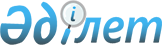 Сайрам ауданы ауылдық округтерінің 2023-2025 жылдарға арналған бюджеттері туралыТүркістан облысы Сайрам аудандық мәслихатының 2022 жылғы 27 желтоқсандағы № 25-148/VII шешiмi
      ЗҚАИ-ның ескертпесі!
      Осы шешім 01.01.2023  бастап қолданысқа енгізіледі.
      Қазақстан Республикасының Бюджет кодексінің 9-1 бабының 2 тармағына, 75 бабының 2 тармағына және Қазақстан Республикасының "Қазақстан Республикасындағы жергілікті мемлекеттік басқару және өзін-өзі басқару туралы" Заңының 6 бабының 1 тармағының 1) тармақшасына сәйкес Сайрам аудандық мәслихаты ШЕШІМ ҚАБЫЛДАДЫ:
      1. Ақсукент ауылдық округінің 2023-2025 жылдарға арналған бюджеті тиісінше 1, 2 және 3-қосымшаларға сәйкес, оның ішінде 2023 жылға келесі көлемде бекітілсін:
      1) кірістер – 372 451 мың теңге;
      салықтық түсімдер – 333 021 мың теңге;
      салықтық емес түсімдер – 0;
      негізгі капиталды сатудан түсетін түсімдер – 29 430 мың теңге;
      трансферттердің түсімі – 10 000 мың теңге;
      2) шығындар – 473 620 мың теңге;
      3) таза бюджеттік кредиттеу – 0;
      бюджеттік кредиттер – 0;
      бюджеттік кредиттерді өтеу – 0;
      4) қаржы активтерімен операциялар бойынша сальдо – 0; 
      қаржы активтерін сатып алу – 0;
      мемлекеттің қаржы активтерін сатудан түсетін түсімдер – 0;
      5) бюджет тапшылығы (профициті) – -101 169 мың теңге;
      6) бюджет тапшылығын қаржыландыру (профицитін пайдалану) – 101 169 мың теңге;
      қарыздар түсімі – 0;
      қарыздарды өтеу – 0;
      бюджет қаражатының пайдаланылатын қалдықтары – 101 169 мың теңге.
      Ескерту. 1-тармақ жаңа редакцияда - Түркістан облысы Сайрам аудандық мәслихатының 20.12.2023 № 9-63/VIII (01.01.2023 бастап қолданысқа енгізіледі) шешiмiмен.


      2. Аудандық бюджеттен ауылдық бюджетке берілетін субвенция мөлшері 2023 жылға 10 000 мың теңге.
      3. Ақбұлақ ауылдық округінің 2023-2025 жылдарға арналған бюджеті тиісінше 4, 5 және 6-қосымшаларға сәйкес, оның ішінде 2023 жылға келесі көлемде бекітілсін:
      1) кірістер – 59 073 мың теңге;
      салықтық түсімдер – 17 902 мың теңге;
      салықтық емес түсімдер – 0;
      негізгі капиталды сатудан түсетін түсімдер – 1 588 мың теңге;
      трансферттердің түсімі – 39 583 мың теңге;
      2) шығындар – 60 485 мың теңге;
      3) таза бюджеттік кредиттеу – 0;
      бюджеттік кредиттер – 0;
      бюджеттік кредиттерді өтеу – 0;
      4) қаржы активтерімен операциялар бойынша сальдо – 0;
      қаржы активтерін сатып алу – 0;
      мемлекеттің қаржы активтерін сатудан түсетін түсімдер – 0;
      5) бюджет тапшылығы (профициті) – - 1 412 мың теңге;
      6) бюджет тапшылығын қаржыландыру (профицитін пайдалану) – 1 412
      мың теңге;
      қарыздар түсімі – 0;
      қарыздарды өтеу – 0;
      бюджет қаражатының пайдаланылатын қалдықтары – 1 412 мың теңге.
      Ескерту. 3-тармақ жаңа редакцияда - Түркістан облысы Сайрам аудандық мәслихатының 20.12.2023 № 9-63/VIII (01.01.2023 бастап қолданысқа енгізіледі) шешiмiмен.


      4. Аудандық бюджеттен ауылдық бюджетке берілетін субвенция мөлшері 2023 жылға 39 583 мың теңге.
      5. Арыс ауылдық округінің 2023-2025 жылдарға арналған бюджеті тиісінше 7, 8 және 9-қосымшаларға сәйкес, оның ішінде 2023 жылға келесі көлемде бекітілсін:
      1) кірістер – 85 288 мың теңге;
      салықтық түсімдер – 26 541 мың теңге;
      салықтық емес түсімдер – 152 мың теңге;
      негізгі капиталды сатудан түсетін түсімдер – 1 993 мың теңге;
      трансферттердің түсімі – 56 602 мың теңге;
      2) шығындар – 90 825 мың теңге;
      3) таза бюджеттік кредиттеу – 0;
      бюджеттік кредиттер – 0;
      бюджеттік кредиттерді өтеу – 0;
      4) қаржы активтерімен операциялар бойынша сальдо – 0;
      қаржы активтерін сатып алу – 0;
      мемлекеттің қаржы активтерін сатудан түсетін түсімдер – 0;
      5) бюджет тапшылығы (профициті) – -5 537 мың теңге;
      6) бюджет тапшылығын қаржыландыру (профицитін пайдалану) – 5 537 мың теңге;
      қарыздар түсімі – 0;
      қарыздарды өтеу – 0;
      бюджет қаражатының пайдаланылатын қалдықтары – 5 537 мың теңге.
      Ескерту. 5-тармақ жаңа редакцияда - Түркістан облысы Сайрам аудандық мәслихатының 20.12.2023 № 9-63/VIII (01.01.2023 бастап қолданысқа енгізіледі) шешiмiмен.


      6. Аудандық бюджеттен ауылдық бюджетке берілетін субвенция мөлшері 2023 жылға 56 602 мың теңге.
      7. Жібек-жолы ауылдық округінің 2023-2025 жылдарға арналған бюджеті тиісінше 10, 11 және 12 қосымшаларға сәйкес, оның ішінде 2023 жылға келесі көлемде бекітілсін:
      1) кірістер – 79 542 мың теңге;
      салықтық түсімдер – 15 525 мың теңге;
      салықтық емес түсімдер – 1 202 мың теңге;
      негізгі капиталды сатудан түсетін түсімдер – 6 324 мың теңге;
      трансферттердің түсімі – 56 491 мың теңге;
      2) шығындар – 85 391 мың теңге;
      3) таза бюджеттік кредиттеу – 0;
      бюджеттік кредиттер – 0;
      бюджеттік кредиттерді өтеу – 0;
      4) қаржы активтерімен операциялар бойынша сальдо – 0;
      қаржы активтерін сатып алу – 0;
      мемлекеттің қаржы активтерін сатудан түсетін түсімдер – 0;
      5) бюджет тапшылығы (профициті) – -5 849 мың теңге;
      6) бюджет тапшылығын қаржыландыру (профицитін пайдалану) – 5 849 мың теңге;
      қарыздар түсімі – 0;
      қарыздарды өтеу – 0;
      бюджет қаражатының пайдаланылатын қалдықтары – 5 849 мың теңге.
      Ескерту. 7-тармақ жаңа редакцияда - Түркістан облысы Сайрам аудандық мәслихатының 09.11.2023 № 8-59/VIII (01.01.2023 бастап қолданысқа енгізіледі) шешiмiмен.


      8. Аудандық бюджеттен ауылдық бюджетке берілетін субвенция мөлшері 2023 жылға 56 491 мың теңге.
      9. Қайнарбұлақ ауылдық округінің 2023-2025 жылдарға арналған бюджеті тиісінше 13, 14 және 15-қосымшаларға сәйкес, оның ішінде 2023 жылға келесі көлемде бекітілсін:
      1) кірістер – 101 238 мың теңге;
      салықтық түсімдер – 33 423 мың теңге;
      салықтық емес түсімдер – 317 мың теңге;
      негізгі капиталды сатудан түсетін түсімдер – 4 283 мың теңге;
      трансферттердің түсімі – 63 215 мың теңге;
      2) шығындар – 103 473 мың теңге;
      3) таза бюджеттік кредиттеу – 0;
      бюджеттік кредиттер – 0;
      бюджеттік кредиттерді өтеу – 0;
      4) қаржы активтерімен операциялар бойынша сальдо – 0;
      қаржы активтерін сатып алу – 0;
      мемлекеттің қаржы активтерін сатудан түсетін түсімдер – 0;
      5) бюджет тапшылығы (профициті) – -2 235 мың теңге;
      6) бюджет тапшылығын қаржыландыру (профицитін пайдалану) – 2 235 мың теңге;
      қарыздар түсімі – 0;
      қарыздарды өтеу – 0;
      бюджет қаражатының пайдаланылатын қалдықтары – 2 235 мың теңге.
      Ескерту. 9-тармақ жаңа редакцияда - Түркістан облысы Сайрам аудандық мәслихатының 20.12.2023 № 9-63/VIII (01.01.2023 бастап қолданысқа енгізіледі) шешiмiмен.


      10. Аудандық бюджеттен ауылдық бюджетке берілетін субвенция мөлшері 2023 жылға 63 215 мың теңге;
      11. Қарабұлақ ауылдық округінің 2023-2025 жылдарға арналған бюджеті тиісінше 16, 17 және 18-қосымшаларға сәйкес, оның ішінде 2023 жылға келесі көлемде бекітілсін:
      1) кірістер – 211 268 мың теңге;
      салықтық түсімдер – 189 738 мың теңге;
      салықтық емес түсімдер – 1 530 мың теңге;
      негізгі капиталды сатудан түсетін түсімдер – 0;
      трансферттердің түсімі – 20 000 мың теңге;
      2) шығындар – 287 633 мың теңге;
      3) таза бюджеттік кредиттеу – 0;
      бюджеттік кредиттер – 0;
      бюджеттік кредиттерді өтеу – 0;
      4) қаржы активтерімен операциялар бойынша сальдо – 0;
      қаржы активтерін сатып алу – 0;
      мемлекеттің қаржы активтерін сатудан түсетін түсімдер – 0;
      5) бюджет тапшылығы (профициті) – -76 365 мың теңге;
      6) бюджет тапшылығын қаржыландыру (профицитін пайдалану) – 76 365 мың теңге;
      қарыздар түсімі – 0;
      қарыздарды өтеу – 0;
      бюджет қаражатының пайдаланылатын қалдықтары – 76 365 мың теңге.
      Ескерту. 11-тармақ жаңа редакцияда - Түркістан облысы Сайрам аудандық мәслихатының 20.12.2023 № 9-63/VIII (01.01.2023 бастап қолданысқа енгізіледі) шешiмiмен.


      12. Аудандық бюджеттен ауылдық бюджетке берілетін субвенция мөлшері 2023 жылға 20 000 мың теңге.
      13. Қарамұрт ауылдық округінің 2023-2025 жылдарға арналған бюджеті тиісінше 19, 20 және 21-қосымшаларға сәйкес, оның ішінде 2023 жылға келесі көлемде бекітілсін:
      1) кірістер – 122 284 мың теңге;
      салықтық түсімдер – 40 664 мың теңге;
      салықтық емес түсімдер – 1 428 мың теңге;
      негізгі капиталды сатудан түсетін түсімдер – 13 476 мың теңге;
      трансферттердің түсімі – 66 716 мың теңге;
      2) шығындар – 129 087 мың теңге;
      3) таза бюджеттік кредиттеу – 0;
      бюджеттік кредиттер – 0;
      бюджеттік кредиттерді өтеу – 0;
      4) қаржы активтерімен операциялар бойынша сальдо – 0;
      қаржы активтерін сатып алу – 0;
      мемлекеттің қаржы активтерін сатудан түсетін түсімдер – 0;
      5) бюджет тапшылығы (профициті) – -6 803 мың теңге;
      6) бюджет тапшылығын қаржыландыру (профицитін пайдалану) – 6 803 мың теңге;
      қарыздар түсімі – 0;
      қарыздарды өтеу – 0;
      бюджет қаражатының пайдаланылатын қалдықтары – 6 803 мың теңге.
      Ескерту. 13-тармақ жаңа редакцияда - Түркістан облысы Сайрам аудандық мәслихатының 20.12.2023 № 9-63/VIII (01.01.2023 бастап қолданысқа енгізіледі) шешiмiмен.


      14. Аудандық бюджеттен ауылдық бюджетке берілетін субвенция мөлшері 2023 жылға 66 716 мың теңге.
      15. Қарасу ауылдық округінің 2023-2025 жылдарға арналған бюджеті тиісінше 22, 23 және 24-қосымшаларға сәйкес, оның ішінде 2023 жылға келесі көлемде бекітілсін:
      1) кірістер – 121 106 мың теңге;
      салықтық түсімдер – 102 866 мың теңге;
      салықтық емес түсімдер – 1 051 мың теңге;
      негізгі капиталды сатудан түсетін түсімдер – 7 189 мың теңге;
      трансферттердің түсімі – 10 000 мың теңге;
      2) шығындар – 132 960 мың теңге;
      3) таза бюджеттік кредиттеу – 0;
      бюджеттік кредиттер – 0;
      бюджеттік кредиттерді өтеу – 0;
      4) қаржы активтерімен операциялар бойынша сальдо – 0;
      қаржы активтерін сатып алу – 0;
      мемлекеттің қаржы активтерін сатудан түсетін түсімдер – 0;
      5) бюджет тапшылығы (профициті) – -11 854 мың теңге;
      6) бюджет тапшылығын қаржыландыру (профицитін пайдалану) – 11 854 мың теңге;
      қарыздар түсімі – 0;
      қарыздарды өтеу – 0;
      бюджет қаражатының пайдаланылатын қалдықтары – 11 854 мың теңге.
      Ескерту. 15-тармақ жаңа редакцияда - Түркістан облысы Сайрам аудандық мәслихатының 20.12.2023 № 9-63/VIII (01.01.2023 бастап қолданысқа енгізіледі) шешiмiмен.


      16. Аудандық бюджеттен ауылдық бюджетке берілетін субвенция мөлшері 2023 жылға 10 000 мың теңге.
      17. Құтарыс ауылдық округінің 2023-2025 жылдарға арналған бюджеті тиісінше 25, 26 және 27-қосымшаларға сәйкес, оның ішінде 2023 жылға келесі көлемде бекітілсін:
      1) кірістер – 75 012 мың теңге;
      салықтық түсімдер – 13 799 мың теңге;
      салықтық емес түсімдер – 0;
      негізгі капиталды сатудан түсетін түсімдер – 2 355 мың тенге;
      трансферттердің түсімі – 58 858 мың теңге;
      2) шығындар – 76 278 мың теңге;
      3) таза бюджеттік кредиттеу – 0;
      бюджеттік кредиттер – 0;
      бюджеттік кредиттерді өтеу – 0;
      4) қаржы активтерімен операциялар бойынша сальдо – 0;
      қаржы активтерін сатып алу – 0;
      мемлекеттің қаржы активтерін сатудан түсетін түсімдер – 0;
      5) бюджет тапшылығы (профициті) – -1 266 мың теңге;
      6) бюджет тапшылығын қаржыландыру (профицитін пайдалану) – 1 266 мың теңге;
      қарыздар түсімі – 0;
      қарыздарды өтеу – 0;
      бюджет қаражатының пайдаланылатын қалдықтары – 1 266 мың теңге.
      Ескерту. 17-тармақ жаңа редакцияда - Түркістан облысы Сайрам аудандық мәслихатының 09.11.2023 № 8-59/VIII (01.01.2023 бастап қолданысқа енгізіледі) шешiмiмен.


      18. Аудандық бюджеттен ауылдық бюджетке берілетін субвенция мөлшері 2023 жылға 58 858 мың теңге.
      19. Көлкент ауылдық округінің 2023-2025 жылдарға арналған бюджеті тиісінше 28, 29 және 30 қосымшаларға сәйкес, оның ішінде 2023 жылға келесі көлемде бекітілсін:
      1) кірістер – 112 279 мың теңге;
      салықтық түсімдер – 56 028 мың теңге;
      салықтық емес түсімдер – 538 мың теңге;
      негізгі капиталды сатудан түсетін түсімдер – 217 мың теңге;
      трансферттердің түсімі – 55 496 мың теңге;
      2) шығындар – 125 325 мың теңге;
      3) таза бюджеттік кредиттеу – 0;
      бюджеттік кредиттер – 0;
      бюджеттік кредиттерді өтеу – 0;
      4) қаржы активтерімен операциялар бойынша сальдо – 0;
      қаржы активтерін сатып алу – 0;
      мемлекеттің қаржы активтерін сатудан түсетін түсімдер – 0;
      5) бюджет тапшылығы (профициті) – -13 046 мың теңге;
      6) бюджет тапшылығын қаржыландыру (профицитін пайдалану) – 13 046 мың теңге;
      қарыздар түсімі – 0;
      қарыздарды өтеу – 0;
      бюджет қаражатының пайдаланылатын қалдықтары – 13 046 мың теңге.
      Ескерту. 19-тармақ жаңа редакцияда - Түркістан облысы Сайрам аудандық мәслихатының 20.12.2023 № 9-63/VIII (01.01.2023 бастап қолданысқа енгізіледі) шешiмiмен.


      20. Аудандық бюджеттен ауылдық бюджетке берілетін субвенция мөлшері 2023 жылға 55 496 мың теңге.
      21. Манкент ауылдық округінің 2023-2025 жылдарға арналған бюджеті тиісінше 31, 32 және 33 қосымшаларға сәйкес, оның ішінде 2023 жылға келесі көлемде бекітілсін:
      1) кірістер – 232 511 мың теңге;
      салықтық түсімдер – 164 251 мың теңге;
      салықтық емес түсімдер – 10 мың теңге;
      негізгі капиталды сатудан түсетін түсімдер – 58 250 мың теңге;
      трансферттердің түсімі – 10 000 мың теңге;
      2) шығындар – 267 484 мың теңге;
      3) таза бюджеттік кредиттеу – 0;
      бюджеттік кредиттер – 0;
      бюджеттік кредиттерді өтеу – 0;
      4) қаржы активтерімен операциялар бойынша сальдо – 0;
      қаржы активтерін сатып алу – 0;
      мемлекеттің қаржы активтерін сатудан түсетін түсімдер – 0;
      5) бюджет тапшылығы (профициті) – -34 973 мың теңге;
      6) бюджет тапшылығын қаржыландыру (профицитін пайдалану) – 34 973 мың теңге;
      қарыздар түсімі – 0;
      қарыздарды өтеу – 0;
      бюджет қаражатының пайдаланылатын қалдықтары – 34 973 мың теңге.
      Ескерту. 21-тармақ жаңа редакцияда - Түркістан облысы Сайрам аудандық мәслихатының 09.11.2023 № 8-59/VIII (01.01.2023 бастап қолданысқа енгізіледі) шешiмiмен.


      22. Аудандық бюджеттен ауылдық бюджетке берілетін субвенция мөлшері 2023 жылға 10 000 мың теңге.
      23. Осы шешім 2023 жылдың 1 қантарынан бастап қолданысқа енгізілсін. Ақсукент ауылдық округінің 2023 жылға арналған бюджеті
      Ескерту. 1-қосымша жаңа редакцияда - Түркістан облысы Сайрам аудандық мәслихатының 20.12.2023 № 9-63/VIII (01.01.2023 бастап қолданысқа енгізіледі) шешiмiмен. Ақсукент ауылдық округінің 2024 жылға арналған бюджеті Ақсукент ауылдық округінің 2025 жылға арналған бюджеті Ақбұлақ ауылдық округінің 2023 жылға арналған бюджеті
      Ескерту. 4-қосымша жаңа редакцияда - Түркістан облысы Сайрам аудандық мәслихатының 20.12.2023 № 9-63/VIII (01.01.2023 бастап қолданысқа енгізіледі) шешiмiмен. Ақбұлақ ауылдық округінің 2024 жылға арналған бюджеті Ақбұлақ ауылдық округінің 2025 жылға арналған бюджеті Арыс ауылдық округінің 2023 жылға арналған бюджеті
      Ескерту. 7-қосымша жаңа редакцияда - Түркістан облысы Сайрам аудандық мәслихатының 20.12.2023 № 9-63/VIII (01.01.2023 бастап қолданысқа енгізіледі) шешiмiмен. Арыс ауылдық округінің 2024 жылға арналған бюджеті Арыс ауылдық округінің 2025 жылға арналған бюджеті Жібек-Жолы ауылдық округінің 2023 жылға арналған бюджеті
      Ескерту. 10-қосымша жаңа редакцияда - Түркістан облысы Сайрам аудандық мәслихатының 09.11.2023 № 8-59/VIII (01.01.2023 бастап қолданысқа енгізіледі) шешiмiмен. Жібек-Жолы ауылдық округінің 2024 жылға арналған бюджеті Жібек-Жолы ауылдық округінің 2025 жылға арналған бюджеті Қайнарбұлақ ауылдық округінің 2023 жылға арналған бюджеті
      Ескерту. 13-қосымша жаңа редакцияда - Түркістан облысы Сайрам аудандық мәслихатының 20.12.2023 № 9-63/VIII (01.01.2023 бастап қолданысқа енгізіледі) шешiмiмен. Қайнарбұлақ ауылдық округінің 2024 жылға арналған бюджеті Қайнарбұлақ ауылдық округінің 2025 жылға арналған бюджеті Қарабұлақ ауылдық округінің 2023 жылға арналған бюджеті
      Ескерту. 16-қосымша жаңа редакцияда - Түркістан облысы Сайрам аудандық мәслихатының 20.12.2023 № 9-63/VIII (01.01.2023 бастап қолданысқа енгізіледі) шешiмiмен. Қарабұлақ ауылдық округінің 2024 жылға арналған бюджеті Қарабұлақ ауылдық округінің 2025 жылға арналған бюджеті Қарамұрт ауылдық округінің 2023 жылға арналған бюджеті
      Ескерту. 19-қосымша жаңа редакцияда - Түркістан облысы Сайрам аудандық мәслихатының 20.12.2023 № 9-63/VIII (01.01.2023 бастап қолданысқа енгізіледі) шешiмiмен. Қарамұрт ауылдық округінің 2024 жылға арналған бюджеті Қарамұрт ауылдық округінің 2025 жылға арналған бюджеті Қарасу ауылдық округінің 2023 жылға арналған бюджеті
      Ескерту. 22-қосымша жаңа редакцияда - Түркістан облысы Сайрам аудандық мәслихатының 20.12.2023 № 9-63/VIII (01.01.2023 бастап қолданысқа енгізіледі) шешiмiмен. Қарасу ауылдық округінің 2024 жылға арналған бюджеті Қарасу ауылдық округінің 2025 жылға арналған бюджеті Құтарыс ауылдық округінің 2023 жылға арналған бюджеті
      Ескерту. 25-қосымша жаңа редакцияда - Түркістан облысы Сайрам аудандық мәслихатының 09.11.2023 № 8-59/VIII (01.01.2023 бастап қолданысқа енгізіледі) шешiмiмен. Құтарыс ауылдық округінің 2024 жылға арналған бюджеті Құтарыс ауылдық округінің 2025 жылға арналған бюджеті Көлкент ауылдық округінің 2023 жылға арналған бюджеті
      Ескерту. 28-қосымша жаңа редакцияда - Түркістан облысы Сайрам аудандық мәслихатының 20.12.2023 № 9-63/VIII (01.01.2023 бастап қолданысқа енгізіледі) шешiмiмен. Көлкент ауылдық округінің 2024 жылға арналған бюджеті Көлкент ауылдық округінің 2025 жылға арналған бюджеті Манкент ауылдық округінің 2023 жылға арналған бюджеті
      Ескерту. 31-қосымша жаңа редакцияда - Түркістан облысы Сайрам аудандық мәслихатының 09.11.2023 № 8-59/VIII (01.01.2023 бастап қолданысқа енгізіледі) шешiмiмен. Манкент ауылдық округінің 2024 жылға арналған бюджеті Манкент ауылдық округінің 2025 жылға арналған бюджеті
					© 2012. Қазақстан Республикасы Әділет министрлігінің «Қазақстан Республикасының Заңнама және құқықтық ақпарат институты» ШЖҚ РМК
				
      Аудандық мәслихаттың хатшысы

Ш.Халмурадов
Сайрам аудандық
мәслихатының 2022 жылғы
27 желтоқсандағы № 25-148/VII
шешіміне 1 қосымша
Санат Атауы
Санат Атауы
Санат Атауы
Санат Атауы
Санат Атауы
Сомасы, мың теңге
Сынып
Сынып
Сынып
Сынып
Сомасы, мың теңге
Кіші сыныбы
Кіші сыныбы
Кіші сыныбы
Сомасы, мың теңге
1
1
1
2
3
1. Кірістер
372 451
1
Салықтық түсімдер
333 021
01
Табыс салығы
164 072
2
Жеке табыс салығы
164 072
04
Меншікке салынатын салықтар
164 450
1
Мүлікке салынатын салықтар
3 052
3
Жер салығы
3 206
4
Көлік құралдарына салынатын салық
158 188
5
Біріңғай жер салығы
4
05
Тауарларға, жұмыстарға және қызметтерге салынатын iшкi салықтар 
4 499
3
Табиғи және басқа ресурстарды пайдаланғаны үшін алынатын алымдар
90
4
Кәсiпкерлiк және кәсiби қызметтi жүргiзгенi үшiн алынатын алымдар
4 409
2
Салықтық емес түсімдер
0
3
Негізгі капиталды сатудан түсетін түсімдер
29 430
03
Жерді және материалдық емес активтерді сату
29 430
2
Материалдық емес активтерді сату
29 430
4
Трансферттер түсімі
10 000
02
Мемлекеттік басқарудың жоғары тұрған органдарынан түсетін трансферттер
10 000
3
Аудандардың (облыстық маңызы бар қаланың) бюджетінен трансферттер
10 000
Функционалдық топ Атауы
Функционалдық топ Атауы
Функционалдық топ Атауы
Функционалдық топ Атауы
Функционалдық топ Атауы
Сомасы, мың теңге
Кіші функция
Кіші функция
Кіші функция
Кіші функция
Сомасы, мың теңге
Бюджеттік бағдарламалардың әкімшісі
Бюджеттік бағдарламалардың әкімшісі
Бюджеттік бағдарламалардың әкімшісі
Сомасы, мың теңге
Бағдарлама
Бағдарлама
Сомасы, мың теңге
2.Шығындар
473 620
01
Жалпы сипаттағы мемлекеттiк қызметтер 
101 150
1
Мемлекеттiк басқарудың жалпы функцияларын орындайтын өкiлдi, атқарушы және басқа органдар
101 150
124
Аудандық маңызы бар қала, ауыл, кент, ауылдық округ әкімінің аппараты
101 150
001
Аудандық маңызы бар қала, ауыл, кент, ауылдық округ әкімінің қызметін қамтамасыз ету жөніндегі қызметтер
101 150
07
Тұрғын үй-коммуналдық шаруашылық
359 833
3
Елді-мекендерді көркейту
359 833
124
Аудандық маңызы бар қала, ауыл, кент, ауылдық округ әкімінің аппараты
359 833
008
Елді мекендердегі көшелерді жарықтандыру
235 682
009
Елді мекендердің санитариясын қамтамасыз ету
23 206
010
Жерлеу орындарын ұстау және туыстары жоқ адамдарды жерлеу
2 240
011
Елді мекендерді абаттандыру мен көгалдандыру
98 705
12
Көлiк және коммуникация
12 637
1
Автомобиль көлiгi
12 637
124
Аудандық маңызы бар қала, ауыл, кент, ауылдық округ әкімінің аппараты
12 637
013
Аудандық маңызы бар қалаларда, ауылдарда, кенттерде, ауылдық округтерде автомобиль жолдарының жұмыс істеуін қамтамасыз ету
12 637
3. Таза бюджеттік кредиттеу
0
Бюджеттік кредиттер
0
Бюджеттік кредиттерді өтеу
0
4. Қаржы активтерімен операциялар бойынша сальдо
0
Қаржы активтерін сатып алу
0
Мемлекеттің қаржы активтерін сатудан түсетін түсімдер
0
5. Бюджет тапшылығы (профициті)
-101 169
6. Бюджет тапшылығын қаржыландыру (профицитін пайдалану)
101 169
Қарыздар түсімі
0
Қарыздарды өтеу
0
8
Бюджет қаражатының пайдаланылатын қалдықтары
101 169Сайрам аудандық
мәслихатының 2022 жылғы
27 желтоқсандағы № 25-148/VII
шешіміне 2 қосымша
Санат Атауы
Санат Атауы
Санат Атауы
Санат Атауы
Санат Атауы
Сомасы, мың теңге
Сынып
Сынып
Сынып
Сынып
Сомасы, мың теңге
Кіші сыныбы
Кіші сыныбы
Кіші сыныбы
Сомасы, мың теңге
1
1
1
2
3
1. Кірістер
351 872
1
Салықтық түсімдер
331 872
01
Табыс салығы
123 170
2
Жеке табыс салығы
123 170
04
Меншікке салынатын салықтар
202 626
1
Мүлікке салынатын салықтар
11 717
3
Жер салығы
6 218
4
Көлік құралдарына салынатын салық
184 643
5
Біріңғай жер салығы
48
05
Тауарларға, жұмыстарға және қызметтерге салынатын iшкi салықтар 
6 076
3
Жер учаскелерін пайдаланғаны үшін төлем 
677
4
Кәсіпкерлік және кәсіби қызметті жүргізгені үшін алынатын алымдар
5 399
2
Салықтық емес түсімдер
0
3
Негізгі капиталды сатудан түсетін түсімдер
10 000
03
Жерді және материалдық емес активтерді сату
10 000
1
Жерді сату
10 000
4
Трансферттер түсімі
10 000
02
Мемлекеттік басқарудың жоғары тұрған органдарынан түсетін трансферттер
10 000
3
Аудандардың (облыстық маңызы бар қаланың) бюджетінен трансферттер
10 000
Функционалдық топ Атауы
Функционалдық топ Атауы
Функционалдық топ Атауы
Функционалдық топ Атауы
Функционалдық топ Атауы
Сомасы, мың теңге
Кіші функция
Кіші функция
Кіші функция
Кіші функция
Сомасы, мың теңге
Бюджеттік бағдарламалардың әкімшісі
Бюджеттік бағдарламалардың әкімшісі
Бюджеттік бағдарламалардың әкімшісі
Сомасы, мың теңге
Бағдарлама
Бағдарлама
Сомасы, мың теңге
2.Шығындар
351 872
01
Жалпы сипаттағы мемлекеттiк қызметтер 
87 713
1
Мемлекеттiк басқарудың жалпы функцияларын орындайтын өкiлдi, атқарушы және басқа органдар
87 713
124
Аудандық маңызы бар қала, ауыл, кент, ауылдық округ әкімінің аппараты
87 713
001
Аудандық маңызы бар қала, ауыл, кент, ауылдық округ әкімінің қызметін қамтамасыз ету жөніндегі қызметтер
87 713
07
Тұрғын үй-коммуналдық шаруашылық
249 894
3
Елді-мекендерді көркейту
249 894
124
Аудандық маңызы бар қала, ауыл, кент, ауылдық округ әкімінің аппараты
249 894
008
Елді мекендердегі көшелерді жарықтандыру
92 855
009
Елді мекендердің санитариясын қамтамасыз ету
25 779
010
Жерлеу орындарын ұстау және туыстары жоқ адамдарды жерлеу
5 581
011
Елді мекендерді абаттандыру мен көгалдандыру
125 679
12
Көлiк және коммуникация
14 265
1
Автомобиль көлiгi
14 265
124
Аудандық маңызы бар қала, ауыл, кент, ауылдық округ әкімінің аппараты
14 265
013
Аудандық маңызы бар қалаларда, ауылдарда, кенттерде, ауылдық округтерде автомобиль жолдарының жұмыс істеуін қамтамасыз ету
14 265
3. Таза бюджеттік кредиттеу
0
Бюджеттік кредиттер
0
Бюджеттік кредиттерді өтеу
0
4. Қаржы активтерімен операциялар бойынша сальдо
0
Қаржы активтерін сатып алу
0
Мемлекеттің қаржы активтерін сатудан түсетін түсімдер
0
5. Бюджет тапшылығы (профициті)
0
6. Бюджет тапшылығын қаржыландыру (профицитін пайдалану)
0
Қарыздар түсімі
0
Қарыздарды өтеу
0
8
Бюджет қаражатының пайдаланылатын қалдықтары
0Сайрам аудандық
мәслихатының 2022 жылғы
27 желтоқсандағы № 25-148/VII
шешіміне 3 қосымша
Санат Атауы
Санат Атауы
Санат Атауы
Санат Атауы
Санат Атауы
Сомасы, мың теңге
Сынып
Сынып
Сынып
Сынып
Сомасы, мың теңге
Кіші сыныбы
Кіші сыныбы
Кіші сыныбы
Сомасы, мың теңге
1
1
1
2
3
1. Кірістер
368 594
1
Салықтық түсімдер
348 594
01
Табыс салығы
126 050
2
Жеке табыс салығы
126 050
04
Меншікке салынатын салықтар
216 466
1
Мүлікке салынатын салықтар
24 236
3
Жер салығы
6 260
4
Көлік құралдарына салынатын салық
185 959
5
Біріңғай жер салығы
11
05
Тауарларға, жұмыстарға және қызметтерге салынатын iшкi салықтар 
6 078
3
Жер учаскелерін пайдаланғаны үшін төлем 
544
4
Кәсіпкерлік және кәсіби қызметті жүргізгені үшін алынатын алымдар
5 534
2
Салықтық емес түсімдер
0
3
Негізгі капиталды сатудан түсетін түсімдер
10 000
03
Жерді және материалдық емес активтерді сату
10 000
1
Жерді сату
10 000
4
Трансферттер түсімі
10 000
02
Мемлекеттік басқарудың жоғары тұрған органдарынан түсетін трансферттер
10 000
3
Аудандардың (облыстық маңызы бар қаланың) бюджетінен трансферттер
10 000
Функционалдық топ Атауы
Функционалдық топ Атауы
Функционалдық топ Атауы
Функционалдық топ Атауы
Функционалдық топ Атауы
Сомасы, мың теңге
Кіші функция
Кіші функция
Кіші функция
Кіші функция
Сомасы, мың теңге
Бюджеттік бағдарламалардың әкімшісі
Бюджеттік бағдарламалардың әкімшісі
Бюджеттік бағдарламалардың әкімшісі
Сомасы, мың теңге
Бағдарлама
Бағдарлама
Сомасы, мың теңге
2.Шығындар
368 594
01
Жалпы сипаттағы мемлекеттiк қызметтер 
88 146
1
Мемлекеттiк басқарудың жалпы функцияларын орындайтын өкiлдi, атқарушы және басқа органдар
88 146
124
Аудандық маңызы бар қала, ауыл, кент, ауылдық округ әкімінің аппараты
88 146
001
Аудандық маңызы бар қала, ауыл, кент, ауылдық округ әкімінің қызметін қамтамасыз ету жөніндегі қызметтер
88 146
07
Тұрғын үй-коммуналдық шаруашылық
265 583
3
Елді-мекендерді көркейту
265 583
124
Аудандық маңызы бар қала, ауыл, кент, ауылдық округ әкімінің аппараты
265 583
008
Елді мекендердегі көшелерді жарықтандыру
96 103
009
Елді мекендердің санитариясын қамтамасыз ету
32 108
010
Жерлеу орындарын ұстау және туыстары жоқ адамдарды жерлеу
5 776
011
Елді мекендерді абаттандыру мен көгалдандыру
131 696
12
Көлiк және коммуникация
14 765
1
Автомобиль көлiгi
14 765
124
Аудандық маңызы бар қала, ауыл, кент, ауылдық округ әкімінің аппараты
14 765
013
14 765
3. Таза бюджеттік кредиттеу
0
Бюджеттік кредиттер
0
Бюджеттік кредиттерді өтеу
0
4. Қаржы активтерімен операциялар бойынша сальдо
0
Қаржы активтерін сатып алу
0
Мемлекеттің қаржы активтерін сатудан түсетін түсімдер
0
5. Бюджет тапшылығы (профициті)
0
6. Бюджет тапшылығын қаржыландыру (профицитін пайдалану)
0
Қарыздар түсімі
0
Қарыздарды өтеу
0
8
Бюджет қаражатының пайдаланылатын қалдықтары
0Сайрам аудандық
мәслихатының 2022 жылғы
27 желтоқсандағы № 25-148/VII
шешіміне 4 қосымша
Санат Атауы
Санат Атауы
Санат Атауы
Санат Атауы
Санат Атауы
Сомасы, мың теңге
Сынып
Сынып
Сынып
Сынып
Сомасы, мың теңге
Кіші сыныбы
Кіші сыныбы
Кіші сыныбы
Сомасы, мың теңге
1
1
1
2
3
1. Кірістер
59 073
1
Салықтық түсімдер
17 902
01
Табыс салығы
3 334
2
Жеке табыс салығы
3 334
04
Меншікке салынатын салықтар
14 287
1
Мүлікке салынатын салықтар
273
3
Жер салығы
239
4
Көлік құралдарына салынатын салық
13 770
5
Біріңғай жер салығы
5
05
Тауарларға, жұмыстарға және қызметтерге салынатын iшкi салықтар 
281
3
Жер учаскелерін пайдаланғаны үшін төлем 
157
4
Кәсiпкерлiк және кәсiби қызметтi жүргiзгенi үшiн алынатын алымдар
124
2
Салықтық емес түсімдер
0
3
Негізгі капиталды сатудан түсетін түсімдер
1 588
03
Жерді және материалдық емес активтерді сату
1 588
1
Жерді сату
1 588
4
Трансферттер түсімі
39 583
02
Мемлекеттік басқарудың жоғары тұрған органдарынан түсетін трансферттер
39 583
3
Аудандардың (облыстық маңызы бар қаланың) бюджетінен трансферттер
39 583
Функционалдық топ Атауы
Функционалдық топ Атауы
Функционалдық топ Атауы
Функционалдық топ Атауы
Функционалдық топ Атауы
Сомасы, мың теңге
Кіші функция
Кіші функция
Кіші функция
Кіші функция
Сомасы, мың теңге
Бюджеттік бағдарламалардың әкімшісі
Бюджеттік бағдарламалардың әкімшісі
Бюджеттік бағдарламалардың әкімшісі
Сомасы, мың теңге
Бағдарлама
Бағдарлама
Сомасы, мың теңге
2.Шығындар
60 485
01
Жалпы сипаттағы мемлекеттiк қызметтер 
49 150
1
Мемлекеттiк басқарудың жалпы функцияларын орындайтын өкiлдi, атқарушы және басқа органдар
49 150
124
Аудандық маңызы бар қала, ауыл, кент, ауылдық округ әкімінің аппараты
49 150
001
Аудандық маңызы бар қала, ауыл, кент, ауылдық округ әкімінің қызметін қамтамасыз ету жөніндегі қызметтер
49 150
07
Тұрғын үй-коммуналдық шаруашылық
11 335
3
Елді-мекендерді көркейту
11 335
124
Аудандық маңызы бар қала, ауыл, кент, ауылдық округ әкімінің аппараты
11 335
008
Елді мекендердегі көшелерді жарықтандыру
9 317
009
Елді мекендердің санитариясын қамтамасыз ету
511
011
Елді мекендерді абаттандыру мен көгалдандыру
1 507
3. Таза бюджеттік кредиттеу
0
Бюджеттік кредиттер
0
Бюджеттік кредиттерді өтеу
0
4. Қаржы активтерімен операциялар бойынша сальдо
0
Қаржы активтерін сатып алу
0
Мемлекеттің қаржы активтерін сатудан түсетін түсімдер
0
5. Бюджет тапшылығы (профициті)
-1 412
6. Бюджет тапшылығын қаржыландыру (профицитін пайдалану)
1 412
Қарыздар түсімі
0
Қарыздарды өтеу
0
8
Бюджет қаражатының пайдаланылатын қалдықтары
1 412Сайрам аудандық
мәслихатының 2022 жылғы
27 желтоқсандағы № 25-148/VII
шешіміне 5 қосымша
Санат Атауы
Санат Атауы
Санат Атауы
Санат Атауы
Санат Атауы
Сомасы, мың теңге
Сынып
Сынып
Сынып
Сынып
Сомасы, мың теңге
Кіші сыныбы
Кіші сыныбы
Кіші сыныбы
Сомасы, мың теңге
1
1
1
2
3
1. Кірістер
60 029
1
Салықтық түсімдер
20 446
01
Табыс салығы
1 629
2
Жеке табыс салығы
1 629
04
Меншікке салынатын салықтар
17 673
1
Мүлікке салынатын салықтар
552
3
Жер салығы
1 140
4
Көлік құралдарына салынатын салық
15 642
5
Біріңғай жер салығы
339
05
Тауарларға, жұмыстарға және қызметтерге салынатын iшкi салықтар 
1144
3
Жер учаскелерін пайдаланғаны үшін төлем 
1144
2
Салықтық емес түсімдер
0
3
Негізгі капиталды сатудан түсетін түсімдер
0
4
Трансферттер түсімі
39 583
02
Мемлекеттік басқарудың жоғары тұрған органдарынан түсетін трансферттер
39 583
3
Аудандардың (облыстық маңызы бар қаланың) бюджетінен трансферттер
39 583
Функционалдық топ Атауы
Функционалдық топ Атауы
Функционалдық топ Атауы
Функционалдық топ Атауы
Функционалдық топ Атауы
Сомасы, мың теңге
Кіші функция
Кіші функция
Кіші функция
Кіші функция
Сомасы, мың теңге
Бюджеттік бағдарламалардың әкімшісі
Бюджеттік бағдарламалардың әкімшісі
Бюджеттік бағдарламалардың әкімшісі
Сомасы, мың теңге
Бағдарлама
Бағдарлама
Сомасы, мың теңге
2.Шығындар
60 029
01
Жалпы сипаттағы мемлекеттiк қызметтер 
44 755
1
Мемлекеттiк басқарудың жалпы функцияларын орындайтын өкiлдi, атқарушы және басқа органдар
44 755
124
Аудандық маңызы бар қала, ауыл, кент, ауылдық округ әкімінің аппараты
44 755
001
Аудандық маңызы бар қала, ауыл, кент, ауылдық округ әкімінің қызметін қамтамасыз ету жөніндегі қызметтер
44 755
07
Тұрғын үй-коммуналдық шаруашылық
15 274
3
Елді-мекендерді көркейту
15 274
124
Аудандық маңызы бар қала, ауыл, кент, ауылдық округ әкімінің аппараты
15 274
008
Елді мекендердегі көшелерді жарықтандыру
10 244
009
Елді мекендердің санитариясын қамтамасыз ету
867
011
Елді мекендерді абаттандыру мен көгалдандыру
4 163
3. Таза бюджеттік кредиттеу
0
Бюджеттік кредиттер
0
Бюджеттік кредиттерді өтеу
0
4. Қаржы активтерімен операциялар бойынша сальдо
0
Қаржы активтерін сатып алу
0
Мемлекеттің қаржы активтерін сатудан түсетін түсімдер
0
5. Бюджет тапшылығы (профициті)
0
6. Бюджет тапшылығын қаржыландыру (профицитін пайдалану)
0
Қарыздар түсімі
0
Қарыздарды өтеу
0
8
Бюджет қаражатының пайдаланылатын қалдықтары
0Сайрам аудандық
мәслихатының 2022 жылғы
27 желтоқсандағы № 25-148/VII
шешіміне 6 қосымша
Санат Атауы
Санат Атауы
Санат Атауы
Санат Атауы
Санат Атауы
Сомасы, мың теңге
Сынып
Сынып
Сынып
Сынып
Сомасы, мың теңге
Кіші сыныбы
Кіші сыныбы
Кіші сыныбы
Сомасы, мың теңге
1
1
1
2
3
1. Кірістер
60 947
1
Салықтық түсімдер
21 364
01
Табыс салығы
1 702
2
Жеке табыс салығы
1 702
04
Меншікке салынатын салықтар
18 467
1
Мүлікке салынатын салықтар
577
3
Жер салығы
1 191
4
Көлік құралдарына салынатын салық
16 345
5
Біріңғай жер салығы
354
05
Тауарларға, жұмыстарға және қызметтерге салынатын iшкi салықтар 
1195
3
Жер учаскелерін пайдаланғаны үшін төлем 
1195
2
Салықтық емес түсімдер
0
3
Негізгі капиталды сатудан түсетін түсімдер
0
4
Трансферттер түсімі
39 583
02
Мемлекеттік басқарудың жоғары тұрған органдарынан түсетін трансферттер
39 583
3
Аудандардың (облыстық маңызы бар қаланың) бюджетінен трансферттер
39 583
Функционалдық топ Атауы
Функционалдық топ Атауы
Функционалдық топ Атауы
Функционалдық топ Атауы
Функционалдық топ Атауы
Сомасы, мың теңге
Кіші функция
Кіші функция
Кіші функция
Кіші функция
Сомасы, мың теңге
Бюджеттік бағдарламалардың әкімшісі
Бюджеттік бағдарламалардың әкімшісі
Бюджеттік бағдарламалардың әкімшісі
Сомасы, мың теңге
Бағдарлама
Бағдарлама
Сомасы, мың теңге
2.Шығындар
60 947
01
Жалпы сипаттағы мемлекеттiк қызметтер 
45 218
1
Мемлекеттiк басқарудың жалпы функцияларын орындайтын өкiлдi, атқарушы және басқа органдар
45 218
124
Аудандық маңызы бар қала, ауыл, кент, ауылдық округ әкімінің аппараты
45 218
001
Аудандық маңызы бар қала, ауыл, кент, ауылдық округ әкімінің қызметін қамтамасыз ету жөніндегі қызметтер
45 218
07
Тұрғын үй-коммуналдық шаруашылық
15 730
3
Елді-мекендерді көркейту
15 730
124
Аудандық маңызы бар қала, ауыл, кент, ауылдық округ әкімінің аппараты
15 730
008
Елді мекендердегі көшелерді жарықтандыру
10 551
009
Елді мекендердің санитариясын қамтамасыз ету
896
011
Елді мекендерді абаттандыру мен көгалдандыру
4282
3. Таза бюджеттік кредиттеу
0
Бюджеттік кредиттер
0
Бюджеттік кредиттерді өтеу
0
4. Қаржы активтерімен операциялар бойынша сальдо
0
Қаржы активтерін сатып алу
0
Мемлекеттің қаржы активтерін сатудан түсетін түсімдер
0
5. Бюджет тапшылығы (профициті)
0
6. Бюджет тапшылығын қаржыландыру (профицитін пайдалану)
0
Қарыздар түсімі
0
Қарыздарды өтеу
0
8
Бюджет қаражатының пайдаланылатын қалдықтары
0Сайрам аудандық
мәслихатының 2022 жылғы
27 желтоқсандағы № 25-148/VII
шешіміне 7 қосымша
Санат Атауы
Санат Атауы
Санат Атауы
Санат Атауы
Санат Атауы
Сомасы, мың теңге
Сынып
Сынып
Сынып
Сынып
Сомасы, мың теңге
Кіші сыныбы
Кіші сыныбы
Кіші сыныбы
Сомасы, мың теңге
1
1
1
2
3
1. Кірістер
85 288
1
Салықтық түсімдер
26 541
01
Табыс салығы
5 236
2
Жеке табыс салығы
5 236
04
Меншікке салынатын салықтар
21 154
1
Мүлікке салынатын салықтар
375
3
Жер салығы
114
4
Көлік құралдарына салынатын салық
20 499
5
Біріңғай жер салығы
166
05
Тауарларға, жұмыстарға және қызметтерге салынатын iшкi салықтар 
151
3
Жер учаскелерін пайдаланғаны үшін төлем 
9
4
Кәсіпкерлік және кәсіби қызметті жүргізгені үшін алынатын алымдар
142
2
Салықтық емес түсімдер
152
06
Өзге де салықтық емес түсімдер
152
1
Өзге де салықтық емес түсімдер
152
3
Негізгі капиталды сатудан түсетін түсімдер
1 993
03
Жерді және материалдық емес активтерді сату
1 993
1
Жерді сату
1 993
4
Трансферттер түсімі
56 602
02
Мемлекеттік басқарудың жоғары тұрған органдарынан түсетін трансферттер
56 602
3
Аудандардың (облыстық маңызы бар қаланың) бюджетінен трансферттер
56 602
Функционалдық топ Атауы
Функционалдық топ Атауы
Функционалдық топ Атауы
Функционалдық топ Атауы
Функционалдық топ Атауы
Сомасы, мың теңге
Кіші функция
Кіші функция
Кіші функция
Кіші функция
Сомасы, мың теңге
Бюджеттік бағдарламалардың әкімшісі
Бюджеттік бағдарламалардың әкімшісі
Бюджеттік бағдарламалардың әкімшісі
Сомасы, мың теңге
Бағдарлама
Бағдарлама
Сомасы, мың теңге
2.Шығындар
90 825
01
Жалпы сипаттағы мемлекеттiк қызметтер 
53 238
1
Мемлекеттiк басқарудың жалпы функцияларын орындайтын өкiлдi, атқарушы және басқа органдар
53 238
124
Аудандық маңызы бар қала, ауыл, кент, ауылдық округ әкімінің аппараты
53 238
001
Аудандық маңызы бар қала, ауыл, кент, ауылдық округ әкімінің қызметін қамтамасыз ету жөніндегі қызметтер
53 238
07
Тұрғын үй-коммуналдық шаруашылық
23 216
3
Елді-мекендерді көркейту
23 216
124
Аудандық маңызы бар қала, ауыл, кент, ауылдық округ әкімінің аппараты
23 216
008
Елді мекендердегі көшелерді жарықтандыру
18 780
009
Елді мекендердің санитариясын қамтамасыз ету
1 350
011
Елді мекендерді абаттандыру мен көгалдандыру
3 086
08
Мәдениет, спорт, туризм және ақпараттық кеңістік
14 371
1
Мәдениет саласындағы қызмет
14 371
124
Аудандық маңызы бар қала, ауыл, ауылдық округ әкімінің аппараты
14 371
006
Жергілікті деңгейде мәдени-демалыс жұмысын қолдау
14 371
3. Таза бюджеттік кредиттеу
0
Бюджеттік кредиттер
0
Бюджеттік кредиттерді өтеу
0
4. Қаржы активтерімен операциялар бойынша сальдо
0
Қаржы активтерін сатып алу
0
Мемлекеттің қаржы активтерін сатудан түсетін түсімдер
0
5. Бюджет тапшылығы (профициті)
-5 537
6. Бюджет тапшылығын қаржыландыру (профицитін пайдалану)
5 537
Қарыздар түсімі
0
Қарыздарды өтеу
0
8
Бюджет қаражатының пайдаланылатын қалдықтары
5 537Сайрам аудандық
мәслихатының 2022 жылғы
27 желтоқсандағы № 25-148/VII
шешіміне 8 қосымша
Санат Атауы
Санат Атауы
Санат Атауы
Санат Атауы
Санат Атауы
Сомасы, мың теңге
Сынып
Сынып
Сынып
Сынып
Сомасы, мың теңге
Кіші сыныбы
Кіші сыныбы
Кіші сыныбы
Сомасы, мың теңге
1
1
1
2
3
1. Кірістер
81 247
1
Салықтық түсімдер
24 645
01
Табыс салығы
1 902
2
Жеке табыс салығы
1 902
04
Меншікке салынатын салықтар
21 343
1
Мүлікке салынатын салықтар
251
3
Жер салығы
451
4
Көлік құралдарына салынатын салық
20 379
5
Біріңғай жер салығы
262
05
Тауарларға, жұмыстарға және қызметтерге салынатын iшкi салықтар 
1 400
3
Жер учаскелерін пайдаланғаны үшін төлем 
1 248
4
Кәсіпкерлік және кәсіби қызметті жүргізгені үшін алынатын алымдар
152
2
Салықтық емес түсімдер
0
3
Негізгі капиталды сатудан түсетін түсімдер
0
4
Трансферттер түсімі
56 602
02
Мемлекеттік басқарудың жоғары тұрған органдарынан түсетін трансферттер
56 602
3
Аудандардың (облыстық маңызы бар қаланың) бюджетінен трансферттер
56 602
Функционалдық топ Атауы
Функционалдық топ Атауы
Функционалдық топ Атауы
Функционалдық топ Атауы
Функционалдық топ Атауы
Сомасы, мың теңге
Кіші функция
Кіші функция
Кіші функция
Кіші функция
Сомасы, мың теңге
Бюджеттік бағдарламалардың әкімшісі
Бюджеттік бағдарламалардың әкімшісі
Бюджеттік бағдарламалардың әкімшісі
Сомасы, мың теңге
Бағдарлама
Бағдарлама
Сомасы, мың теңге
2.Шығындар
81 247
01
Жалпы сипаттағы мемлекеттiк қызметтер 
45 077
1
Мемлекеттiк басқарудың жалпы функцияларын орындайтын өкiлдi, атқарушы және басқа органдар
45 077
124
Аудандық маңызы бар қала, ауыл, кент, ауылдық округ әкімінің аппараты
45 077
001
Аудандық маңызы бар қала, ауыл, кент, ауылдық округ әкімінің қызметін қамтамасыз ету жөніндегі қызметтер
45 077
07
Тұрғын үй-коммуналдық шаруашылық
15 427
3
Елді-мекендерді көркейту
15 427
124
Аудандық маңызы бар қала, ауыл, кент, ауылдық округ әкімінің аппараты
15 427
008
Елді мекендердегі көшелерді жарықтандыру
11 042
009
Елді мекендердің санитариясын қамтамасыз ету
2 170
011
Елді мекендерді абаттандыру мен көгалдандыру
2 215
08
Мәдениет, спорт, туризм және ақпараттық кеңістік
20 743
1
Мәдениет саласындағы қызмет
20 743
124
Аудандық маңызы бар қала, ауыл, ауылдық округ әкімінің аппараты
20 743
006
Жергілікті деңгейде мәдени-демалыс жұмысын қолдау
20 743
3. Таза бюджеттік кредиттеу
0
Бюджеттік кредиттер
0
Бюджеттік кредиттерді өтеу
0
4. Қаржы активтерімен операциялар бойынша сальдо
0
Қаржы активтерін сатып алу
0
Мемлекеттің қаржы активтерін сатудан түсетін түсімдер
0
5. Бюджет тапшылығы (профициті)
0
6. Бюджет тапшылығын қаржыландыру (профицитін пайдалану)
0
Қарыздар түсімі
0
Қарыздарды өтеу
0
8
Бюджет қаражатының пайдаланылатын қалдықтары
0Сайрам аудандық
мәслихатының 2022 жылғы
27 желтоқсандағы № 25-148/VII
шешіміне 9 қосымша
Сомасы, мың теңге
Сынып
Сынып
Сынып
Сынып
Сомасы, мың теңге
Кіші сыныбы
Кіші сыныбы
Кіші сыныбы
Сомасы, мың теңге
1
1
1
2
3
1. Кірістер
82 356
1
Салықтық түсімдер
25 754
01
Табыс салығы
1 988
2
Жеке табыс салығы
1 988
04
Меншікке салынатын салықтар
22 303
1
Мүлікке салынатын салықтар
262
3
Жер салығы
471
4
Көлік құралдарына салынатын салық
21 296
5
Біріңғай жер салығы
274
05
Тауарларға, жұмыстарға және қызметтерге салынатын iшкi салықтар 
1 463
3
Жер учаскелерін пайдаланғаны үшін төлем 
1 304
4
Кәсіпкерлік және кәсіби қызметті жүргізгені үшін алынатын алымдар
159
2
Салықтық емес түсімдер
0
3
Негізгі капиталды сатудан түсетін түсімдер
0
4
Трансферттер түсімі
56 602
02
Мемлекеттік басқарудың жоғары тұрған органдарынан түсетін трансферттер
56 602
3
Аудандардың (облыстық маңызы бар қаланың) бюджетінен трансферттер
56 602
Функционалдық топ Атауы
Функционалдық топ Атауы
Функционалдық топ Атауы
Функционалдық топ Атауы
Функционалдық топ Атауы
Сомасы, мың теңге
Кіші функция
Кіші функция
Кіші функция
Кіші функция
Сомасы, мың теңге
Бюджеттік бағдарламалардың әкімшісі
Бюджеттік бағдарламалардың әкімшісі
Бюджеттік бағдарламалардың әкімшісі
Сомасы, мың теңге
Бағдарлама
Бағдарлама
Сомасы, мың теңге
2.Шығындар
82 356
01
Жалпы сипаттағы мемлекеттiк қызметтер 
45 379
1
Мемлекеттiк басқарудың жалпы функцияларын орындайтын өкiлдi, атқарушы және басқа органдар
45 379
124
Аудандық маңызы бар қала, ауыл, кент, ауылдық округ әкімінің аппараты
45 379
001
Аудандық маңызы бар қала, ауыл, кент, ауылдық округ әкімінің қызметін қамтамасыз ету жөніндегі қызметтер
45 379
07
Тұрғын үй-коммуналдық шаруашылық
15 844
3
Елді-мекендерді көркейту
15 844
124
Аудандық маңызы бар қала, ауыл, кент, ауылдық округ әкімінің аппараты
15 844
008
Елді мекендердегі көшелерді жарықтандыру
12 161
009
Елді мекендердің санитариясын қамтамасыз ету
2 346
011
Елді мекендерді абаттандыру мен көгалдандыру
1 337
08
Мәдениет, спорт, туризм және ақпараттық кеңістік
21 133
1
Мәдениет саласындағы қызмет
21 133
124
Аудандық маңызы бар қала, ауыл, ауылдық округ әкімінің аппараты
21 133
006
Жергілікті деңгейде мәдени-демалыс жұмысын қолдау
21 133
3. Таза бюджеттік кредиттеу
0
Бюджеттік кредиттер
0
Бюджеттік кредиттерді өтеу
0
4. Қаржы активтерімен операциялар бойынша сальдо
0
Қаржы активтерін сатып алу
0
Мемлекеттің қаржы активтерін сатудан түсетін түсімдер
0
5. Бюджет тапшылығы (профициті)
0
6. Бюджет тапшылығын қаржыландыру (профицитін пайдалану)
0
Қарыздар түсімі
0
Қарыздарды өтеу
0
8
Бюджет қаражатының пайдаланылатын қалдықтары
0Сайрам аудандық
мәслихатының 2022 жылғы
27 желтоқсандағы № 25-148/VII
шешіміне 10 қосымша
Санат Атауы
Санат Атауы
Санат Атауы
Санат Атауы
Санат Атауы
Сомасы, мың теңге
Сынып
Сынып
Сынып
Сынып
Сомасы, мың теңге
Кіші сыныбы
Кіші сыныбы
Кіші сыныбы
Сомасы, мың теңге
1
1
1
2
3
1. Кірістер
79 542
1
Салықтық түсімдер
15 525
01
Табыс салығы
2 271
2
Жеке табыс салығы
2 271
04
Меншікке салынатын салықтар
12 932
1
Мүлікке салынатын салықтар
275
3
Жер салығы
163
4
Көлік құралдарына салынатын салық
12 487
5
Біріңғай жер салығы
7
05
Тауарларға, жұмыстарға және қызметтерге салынатын iшкi салықтар 
22
3
Жер учаскелерін пайдаланғаны үшін төлем 
22
2
Салықтық емес түсімдер
1 202
01
Мемлекеттік меншіктен түсетін кірістер
968
5
Мемлекеттік мешігіндегі мүлікті жалға беруден түсетін кірістер
968
06
Өзге де салықтық емес түсімдер
234
1
Өзге де салықтық емес түсімдер
234
3
Негізгі капиталды сатудан түсетін түсімдер
6 324
03
Жерді және материалдық емес активтерді сату
6 324
1
Жерді сату
6 324
4
Трансферттер түсімі
56 491
02
Мемлекеттік басқарудың жоғары тұрған органдарынан түсетін трансферттер
56 491
3
Аудандардың (облыстық маңызы бар қаланың) бюджетінен трансферттер
56 491
Функционалдық топ Атауы
Функционалдық топ Атауы
Функционалдық топ Атауы
Функционалдық топ Атауы
Функционалдық топ Атауы
Сомасы, мың теңге
Кіші функция
Кіші функция
Кіші функция
Кіші функция
Сомасы, мың теңге
Бюджеттік бағдарламалардың әкімшісі
Бюджеттік бағдарламалардың әкімшісі
Бюджеттік бағдарламалардың әкімшісі
Сомасы, мың теңге
Бағдарлама
Бағдарлама
Сомасы, мың теңге
2.Шығындар
85 391
01
Жалпы сипаттағы мемлекеттiк қызметтер 
56 787
1
Мемлекеттiк басқарудың жалпы функцияларын орындайтын өкiлдi, атқарушы және басқа органдар
56 787
124
Аудандық маңызы бар қала, ауыл, кент, ауылдық округ әкімінің аппараты
56 787
001
Аудандық маңызы бар қала, ауыл, кент, ауылдық округ әкімінің қызметін қамтамасыз ету жөніндегі қызметтер
56 787
07
Тұрғын үй-коммуналдық шаруашылық
16 257
3
Елді-мекендерді көркейту
16 257
124
Аудандық маңызы бар қала, ауыл, кент, ауылдық округ әкімінің аппараты
16 257
008
Елді мекендердегі көшелерді жарықтандыру
10 243
009
Елді мекендердің санитариясын қамтамасыз ету
744
011
Елді мекендерді абаттандыру мен көгалдандыру
5 270
08
Мәдениет, спорт, туризм және ақпараттық кеңістік
12 347
1
Мәдениет саласындағы қызмет
12 347
124
Аудандық маңызы бар қала, ауыл, ауылдық округ әкімінің аппараты
12 347
006
Жергілікті деңгейде мәдени-демалыс жұмысын қолдау
12 347
3. Таза бюджеттік кредиттеу
0
Бюджеттік кредиттер
0
Бюджеттік кредиттерді өтеу
0
4. Қаржы активтерімен операциялар бойынша сальдо
0
Қаржы активтерін сатып алу
0
Мемлекеттің қаржы активтерін сатудан түсетін түсімдер
0
5. Бюджет тапшылығы (профициті)
-5 849
6. Бюджет тапшылығын қаржыландыру (профицитін пайдалану)
5 849
Қарыздар түсімі
0
Қарыздарды өтеу
0
8
Бюджет қаражатының пайдаланылатын қалдықтары
5 849Сайрам аудандық
мәслихатының 2022 жылғы
27 желтоқсандағы № 25-148/VII
шешіміне 11 қосымша
Санат Атауы
Санат Атауы
Санат Атауы
Санат Атауы
Санат Атауы
Сомасы, мың теңге
Сынып
Сынып
Сынып
Сынып
Сомасы, мың теңге
Кіші сыныбы
Кіші сыныбы
Кіші сыныбы
Сомасы, мың теңге
1
1
1
2
3
1. Кірістер
73 117
1
Салықтық түсімдер
15615
01
Табыс салығы
2 487
2
Жеке табыс салығы
2 487
04
Меншікке салынатын салықтар
12 171
1
Мүлікке салынатын салықтар
595
3
Жер салығы
200
4
Көлік құралдарына салынатын салық
11 050
5
Біріңғай жер салығы
326
05
Тауарларға, жұмыстарға және қызметтерге салынатын iшкi салықтар 
957
3
Жер учаскелерін пайдаланғаны үшін төлем 
957
2
Салықтық емес түсімдер
1 011
01
Мемлекеттік меншіктен түсетін кірістер
1 011
5
Мемлекет меншігіндегі мүлікті жалға беруден үшін алынатын салықтар
1 011
3
Негізгі капиталды сатудан түсетін түсімдер
0
4
Трансферттер түсімі
56 491
02
Мемлекеттік басқарудың жоғары тұрған органдарынан түсетін трансферттер
56 491
3
Аудандардың (облыстық маңызы бар қаланың) бюджетінен трансферттер
56 491
Функционалдық топ Атауы
Функционалдық топ Атауы
Функционалдық топ Атауы
Функционалдық топ Атауы
Функционалдық топ Атауы
Сомасы, мың теңге
Кіші функция
Кіші функция
Кіші функция
Кіші функция
Сомасы, мың теңге
Бюджеттік бағдарламалардың әкімшісі
Бюджеттік бағдарламалардың әкімшісі
Бюджеттік бағдарламалардың әкімшісі
Сомасы, мың теңге
Бағдарлама
Бағдарлама
Сомасы, мың теңге
2.Шығындар
73 117
01
Жалпы сипаттағы мемлекеттiк қызметтер 
47 204
1
Мемлекеттiк басқарудың жалпы функцияларын орындайтын өкiлдi, атқарушы және басқа органдар
47 204
124
Аудандық маңызы бар қала, ауыл, кент, ауылдық округ әкімінің аппараты
47 204
001
Аудандық маңызы бар қала, ауыл, кент, ауылдық округ әкімінің қызметін қамтамасыз ету жөніндегі қызметтер
47 204
07
Тұрғын үй-коммуналдық шаруашылық
13 660
3
Елді-мекендерді көркейту
13 660
124
Аудандық маңызы бар қала, ауыл, кент, ауылдық округ әкімінің аппараты
13 660
008
Елді мекендердегі көшелерді жарықтандыру
8 906
009
Елді мекендердің санитариясын қамтамасыз ету
983
011
Елді мекендерді абаттандыру мен көгалдандыру
3 771
08
Мәдениет, спорт, туризм және ақпараттық кеңістік
12 253
1
Мәдениет саласындағы қызмет
12 253
124
Аудандық маңызы бар қала, ауыл, ауылдық округ әкімінің аппараты
12 253
006
Жергілікті деңгейде мәдени-демалыс жұмысын қолдау
12 253
3. Таза бюджеттік кредиттеу
0
Бюджеттік кредиттер
0
Бюджеттік кредиттерді өтеу
0
4. Қаржы активтерімен операциялар бойынша сальдо
0
Қаржы активтерін сатып алу
0
Мемлекеттің қаржы активтерін стаудан түсетін түсімдер
0
Бюджет қаражатының пайдаланылатын қалдықтары
0
5. Бюджет тапшылығы (профициті)
0
6. Бюджет тапшылығын қаржыландыру (профицитін пайдалану)
0
Қарыздар түсімі
0
Қарыздарды өтеу
0
8
Бюджет қаражатының пайдаланатын қалдықтары
0Сайрам аудандық
мәслихатының 2022 жылғы
27 желтоқсандағы № 25-148/VII
шешіміне 12 қосымша
Санат Атауы
Санат Атауы
Санат Атауы
Санат Атауы
Санат Атауы
Сомасы, мың теңге
Сынып
Сынып
Сынып
Сынып
Сомасы, мың теңге
Кіші сыныбы
Кіші сыныбы
Кіші сыныбы
Сомасы, мың теңге
1
1
1
2
3
1. Кірістер
74 080
1
Салықтық түсімдер
16 542
01
Табыс салығы
2 823
2
Жеке табыс салығы
2 823
04
Меншікке салынатын салықтар
12 719
1
Мүлікке салынатын салықтар
622
3
Жер салығы
209
4
Көлік құралдарына салынатын салық
11 547
5
Біріңғай жер салығы
341
05
Тауарларға, жұмыстарға және қызметтерге салынатын iшкi салықтар 
1 000
3
Жер учаскелерін пайдаланғаны үшін төлем 
1 000
2
Салықтық емес түсімдер
1 047
01
Мемлекеттік меншіктен түсетін кірістер
1 047
5
Мемлекеттік мешігіндегі мүлікті жалға беруден түсетін кірістер
1 047
3
Негізгі капиталды сатудан түсетін түсімдер
0
4
Трансферттер түсімі
56 491
02
Мемлекеттік басқарудың жоғары тұрған органдарынан түсетін трансферттер
56 491
3
Аудандардың (облыстық маңызы бар қаланың) бюджетінен трансферттер
56 491
Функционалдық топ Атауы
Функционалдық топ Атауы
Функционалдық топ Атауы
Функционалдық топ Атауы
Функционалдық топ Атауы
Сомасы, мың теңге
Кіші функция
Кіші функция
Кіші функция
Кіші функция
Сомасы, мың теңге
Бюджеттік бағдарламалардың әкімшісі
Бюджеттік бағдарламалардың әкімшісі
Бюджеттік бағдарламалардың әкімшісі
Сомасы, мың теңге
Бағдарлама
Бағдарлама
Сомасы, мың теңге
2.Шығындар
74 080
01
Жалпы сипаттағы мемлекеттiк қызметтер 
47 464
1
Мемлекеттiк басқарудың жалпы функцияларын орындайтын өкiлдi, атқарушы және басқа органдар
47 464
124
Аудандық маңызы бар қала, ауыл, кент, ауылдық округ әкімінің аппараты
47 464
001
Аудандық маңызы бар қала, ауыл, кент, ауылдық округ әкімінің қызметін қамтамасыз ету жөніндегі қызметтер
47 464
07
Тұрғын үй-коммуналдық шаруашылық
14 326
3
Елді-мекендерді көркейту
14 326
124
Аудандық маңызы бар қала, ауыл, кент, ауылдық округ әкімінің аппараты
14 326
008
Елді мекендердегі көшелерді жарықтандыру
9 405
009
Елді мекендердің санитариясын қамтамасыз ету
1 018
011
Елді мекендерді абаттандыру мен көгалдандыру
3 903
08
Мәдениет, спорт, туризм және ақпараттық кеңістік
12 290
1
Мәдениет саласындағы қызмет
12 290
124
Аудандық маңызы бар қала, ауыл, ауылдық округ әкімінің аппараты
12 290
006
Жергілікті деңгейде мәдени-демалыс жұмысын қолдау
12 290
3. Таза бюджеттік кредиттеу
0
Бюджеттік кредиттер
0
Бюджеттік кредиттерді өтеу
0
4. Қаржы активтерімен операциялар бойынша сальдо
0
Қаржы активтерін сатып алу
0
Мемлекеттің қаржы активтерін сатудан түсетін түсімдер
0
5. Бюджет тапшылығы (профициті)
0
6. Бюджет тапшылығын қаржыландыру (профицитін пайдалану)
0
Қарыздар түсімі
0
Қарыздарды өтеу
0
Бюджет қаражатының пайдаланылатын қалдықтары
0Сайрам аудандық
мәслихатының 2022 жылғы
27 желтоқсандағы № 25-148/VII
шешіміне 13 қосымша
Санат Атауы
Санат Атауы
Санат Атауы
Санат Атауы
Санат Атауы
Сомасы, мың теңге
Сынып
Сынып
Сынып
Сынып
Сомасы, мың теңге
Кіші сыныбы
Кіші сыныбы
Кіші сыныбы
Сомасы, мың теңге
1
1
1
2
3
1. Кірістер
101 238
1
Салықтық түсімдер
33 423
01
Табыс салығы
9 394
2
Жеке табыс салығы
9 394
04
Меншікке салынатын салықтар
23 626
1
Мүлікке салынатын салықтар
1 381
3
Жер салығы
278
4
Көлік құралдарына салынатын салық
21 937
5
Біріңғай жер салығы
68
05
Тауарларға, жұмыстарға және қызметтерге салынатын iшкi салықтар 
403
3
Жер учаскелерін пайдаланғаны үшін төлем 
63
4
Кәсiпкерлiк және кәсiби қызметтi жүргiзгенi үшiн алынатын алымдар
340
2
Салықтық емес түсімдер
317
01
Мемлекеттік меншіктен түсетін кірістер
17
5
Мемлекеттік мешігіндегі мүлікті жалға беруден түсетін кірістер
17
06
Өзге де салықтық емес түсімдер
300
1
Өзге де салықтық емес түсімдер
300
3
Негізгі капиталды сатудан түсетін түсімдер
4 283
03
Жерді және материалдық емес активтерді сату
4 283
1
Жерді сату
4 283
4
Трансферттер түсімі
63 215
02
Мемлекеттік басқарудың жоғары тұрған органдарынан түсетін трансферттер
63 215
3
Аудандардың (облыстық маңызы бар қаланың) бюджетінен трансферттер
63 215
Функционалдық топ Атауы
Функционалдық топ Атауы
Функционалдық топ Атауы
Функционалдық топ Атауы
Функционалдық топ Атауы
Сомасы, мың теңге
Кіші функция
Кіші функция
Кіші функция
Кіші функция
Сомасы, мың теңге
Бюджеттік бағдарламалардың әкімшісі
Бюджеттік бағдарламалардың әкімшісі
Бюджеттік бағдарламалардың әкімшісі
Сомасы, мың теңге
Бағдарлама
Бағдарлама
Сомасы, мың теңге
2.Шығындар
103 473
01
Жалпы сипаттағы мемлекеттiк қызметтер 
67 925
1
Мемлекеттiк басқарудың жалпы функцияларын орындайтын өкiлдi, атқарушы және басқа органдар
67 925
124
Аудандық маңызы бар қала, ауыл, кент, ауылдық округ әкімінің аппараты
67 925
001
Аудандық маңызы бар қала, ауыл, кент, ауылдық округ әкімінің қызметін қамтамасыз ету жөніндегі қызметтер
67 925
07
Тұрғын үй-коммуналдық шаруашылық
32 871
3
Елді-мекендерді көркейту
32 871
124
Аудандық маңызы бар қала, ауыл, кент, ауылдық округ әкімінің аппараты
32 871
008
Елді мекендердегі көшелерді жарықтандыру
20 492
009
Елді мекендердің санитариясын қамтамасыз ету
4 433
011
Елді мекендерді абаттандыру мен көгалдандыру
7 896
08
Мәдениет, спорт, туризм және ақпараттық кеңістік
2 727
1
Мәдениет саласындағы қызмет
2 727
124
Аудандық маңызы бар қала, ауыл, ауылдық округ әкімінің аппараты
2 727
006
Жергілікті деңгейде мәдени-демалыс жұмысын қолдау
2 727
3. Таза бюджеттік кредиттеу
0
Бюджеттік кредиттер
0
Бюджеттік кредиттерді өтеу
0
4. Қаржы активтерімен операциялар бойынша сальдо
0
Қаржы активтерін сатып алу
0
Мемлекеттің қаржы активтерін сатудан түсетін түсімдер
0
5. Бюджет тапшылығы (профициті)
-2 235
6. Бюджет тапшылығын қаржыландыру (профицитін пайдалану)
2 235
Қарыздар түсімі
0
Қарыздарды өтеу
0
8
Бюджет қаражатының пайдаланылатын қалдықтары
2 235Сайрам аудандық
мәслихатының 2022 жылғы
27 желтоқсандағы № 25-148/VII
шешіміне 14 қосымша
Санат Атауы
Санат Атауы
Санат Атауы
Санат Атауы
Санат Атауы
Сомасы, мың теңге
Сынып
Сынып
Сынып
Сынып
Сомасы, мың теңге
Кіші сыныбы
Кіші сыныбы
Кіші сыныбы
Сомасы, мың теңге
1
1
1
2
3
1. Кірістер
98396
1
Салықтық түсімдер
35 181
01
Табыс салығы
6 253
2
Жеке табыс салығы
6 253
04
Меншікке салынатын салықтар
27 358
1
Мүлікке салынатын салықтар
6 817
3
Жер салығы
1 055
4
Көлік құралдарына салынатын салық
19 114
5
Біріңғай жер салығы
372
05
Тауарларға, жұмыстарға және қызметтерге салынатын iшкi салықтар 
1 570
3
Жер учаскелерін пайдаланғаны үшін төлем 
1 551
4
Кәсiпкерлiк және кәсiби қызметтi жүргiзгенi үшiн алынатын алымдар
19
2
Салықтық емес түсімдер
0
3
Негізгі капиталды сатудан түсетін түсімдер
0
4
Трансферттер түсімі
63 215
02
Мемлекеттік басқарудың жоғары тұрған органдарынан түсетін трансферттер
63 215
3
Аудандардың (облыстық маңызы бар қаланың) бюджетінен трансферттер
63 215
Функционалдық топ Атауы
Функционалдық топ Атауы
Функционалдық топ Атауы
Функционалдық топ Атауы
Функционалдық топ Атауы
Сомасы, мың теңге
Кіші функция
Кіші функция
Кіші функция
Кіші функция
Сомасы, мың теңге
Бюджеттік бағдарламалардың әкімшісі
Бюджеттік бағдарламалардың әкімшісі
Бюджеттік бағдарламалардың әкімшісі
Сомасы, мың теңге
Бағдарлама
Бағдарлама
Сомасы, мың теңге
Кіші бағдарлама
2.Шығындар
98396
01
Жалпы сипаттағы мемлекеттiк қызметтер 
59 907
1
Мемлекеттiк басқарудың жалпы функцияларын орындайтын өкiлдi, атқарушы және басқа органдар
59 907
124
Аудандық маңызы бар қала, ауыл, кент, ауылдық округ әкімінің аппараты
59 907
001
Аудандық маңызы бар қала, ауыл, кент, ауылдық округ әкімінің қызметін қамтамасыз ету жөніндегі қызметтер
59 907
07
Тұрғын үй-коммуналдық шаруашылық
34 261
3
Елді-мекендерді көркейту
34 261
124
Аудандық маңызы бар қала, ауыл, кент, ауылдық округ әкімінің аппараты
34 261
008
Елді мекендердегі көшелерді жарықтандыру
22682
009
Елді мекендердің санитариясын қамтамасыз ету
5 500
011
Елді мекендерді абаттандыру мен көгалдандыру
6 079
08
Мәдениет, спорт, туризм және ақпараттық кеңістік
2 727
1
Мәдениет саласындағы қызмет
2 727
124
Аудандық маңызы бар қала, ауыл, ауылдық округ әкімінің аппараты
2 727
006
Жергілікті деңгейде мәдени-демалыс жұмысын қолдау
2 727
12
Көлiк және коммуникация
1 501
1
Автомобиль көлiгi
1 501
124
Аудандық маңызы бар қала, ауыл, кент, ауылдық округ әкімінің аппараты
1 501
013
Аудандық маңызы бар қалаларда, ауылдарда, кенттерде, ауылдық округтерде автомобиль жолдарының жұмыс істеуін қамтамасыз ету
1 501
3. Таза бюджеттік кредиттеу
0
Бюджеттік кредиттер
0
Бюджеттік кредиттерді өтеу
0
4. Қаржы активтерімен операциялар бойынша сальдо
0
Қаржы активтерін сатып алу
0
Мемлекеттің қаржы активтерін сатудан түсетін түсімдер
0
5. Бюджет тапшылығы (профициті)
0
6. Бюджет тапшылығын қаржыландыру (профицитін пайдалану)
0
7
Қарыздар түсімі
0
Қарыздарды өтеу
0
8
Бюджет қаражатының пайдаланылатын қалдықтары
0Сайрам аудандық
мәслихатының 2022 жылғы
27 желтоқсандағы № 25-148/VII
шешіміне 15 қосымша
Санат Атауы
Санат Атауы
Санат Атауы
Санат Атауы
Санат Атауы
Сомасы, мың теңге
Сынып
Сынып
Сынып
Сынып
Сомасы, мың теңге
Кіші сыныбы
Кіші сыныбы
Кіші сыныбы
Сомасы, мың теңге
1
1
1
2
3
1. Кірістер
99981
1
Салықтық түсімдер
36 766
01
Табыс салығы
6 534
2
Жеке табыс салығы
6 534
04
Меншікке салынатын салықтар
28 592
1
Мүлікке салынатын салықтар
7 124
3
Жер салығы
1 105
4
Көлік құралдарына салынатын салық
19 974
5
Біріңғай жер салығы
389
05
Тауарларға, жұмыстарға және қызметтерге салынатын iшкi салықтар 
1 640
3
Жер учаскелерін пайдаланғаны үшін төлем 
1 621
4
Кәсiпкерлiк және кәсiби қызметтi жүргiзгенi үшiн алынатын алымдар
19
2
Салықтық емес түсімдер
0
3
Негізгі капиталды сатудан түсетін түсімдер
0
4
Трансферттер түсімі
63 215
02
Мемлекеттік басқарудың жоғары тұрған органдарынан түсетін трансферттер
63 215
3
Аудандардың (облыстық маңызы бар қаланың) бюджетінен трансферттер
63 215
Функционалдық топ Атауы
Функционалдық топ Атауы
Функционалдық топ Атауы
Функционалдық топ Атауы
Функционалдық топ Атауы
Сомасы, мың теңге
Кіші функция
Кіші функция
Кіші функция
Кіші функция
Сомасы, мың теңге
Бюджеттік бағдарламалардың әкімшісі
Бюджеттік бағдарламалардың әкімшісі
Бюджеттік бағдарламалардың әкімшісі
Сомасы, мың теңге
Бағдарлама
Бағдарлама
Сомасы, мың теңге
2.Шығындар
99981
01
Жалпы сипаттағы мемлекеттiк қызметтер 
61 173
1
Мемлекеттiк басқарудың жалпы функцияларын орындайтын өкiлдi, атқарушы және басқа органдар
61 173
124
Аудандық маңызы бар қала, ауыл, кент, ауылдық округ әкімінің аппараты
61 173
001
Аудандық маңызы бар қала, ауыл, кент, ауылдық округ әкімінің қызметін қамтамасыз ету жөніндегі қызметтер
61 173
07
Тұрғын үй-коммуналдық шаруашылық
35 254
3
Елді-мекендерді көркейту
35 254
124
Аудандық маңызы бар қала, ауыл, кент, ауылдық округ әкімінің аппараты
35 254
008
Елді мекендердегі көшелерді жарықтандыру
23597
009
Елді мекендердің санитариясын қамтамасыз ету
6 000
011
Елді мекендерді абаттандыру мен көгалдандыру
5 657
08
Мәдениет, спорт, туризм және ақпараттық кеңістік
2 727
1
Мәдениет саласындағы қызмет
2 727
124
Аудандық маңызы бар қала, ауыл, ауылдық округ әкімінің аппараты
2 727
006
Жергілікті деңгейде мәдени-демалыс жұмысын қолдау
2 727
12
Көлiк және коммуникация
827
1
Автомобиль көлiгi
827
124
Аудандық маңызы бар қала, ауыл, кент, ауылдық округ әкімінің аппараты
827
013
Аудандық маңызы бар қалаларда, ауылдарда, кенттерде, ауылдық округтерде автомобиль жолдарының жұмыс істеуін қамтамасыз ету
827
3. Таза бюджеттік кредиттеу
0
Бюджеттік кредиттер
0
Бюджеттік кредиттерді өтеу
0
4. Қаржы активтерімен операциялар бойынша сальдо
0
Қаржы активтерін сатып алу
0
Мемлекеттің қаржы активтерін сатудан түсетін түсімдер
0
5. Бюджет тапшылығы (профициті)
0
6. Бюджет тапшылығын қаржыландыру (профицитін пайдалану)
0
7
Қарыздар түсімі
0
Қарыздарды өтеу
0
8
Бюджет қаражатының пайдаланылатын қалдықтары
0Сайрам аудандық
мәслихатының 2022 жылғы
27 желтоқсандағы № 25-148/VII
шешіміне 16 қосымша
Санат Атауы
Санат Атауы
Санат Атауы
Санат Атауы
Санат Атауы
Сомасы, мың теңге
Сынып
Сынып
Сынып
Сынып
Сомасы, мың теңге
Кіші сыныбы
Кіші сыныбы
Кіші сыныбы
Сомасы, мың теңге
1
1
1
2
3
1. Кірістер
211 268
1
Салықтық түсімдер
189 738
01
Табыс салығы
76 200
2
Жеке табыс салығы
76 200
04
Меншікке салынатын салықтар
110 497
1
Мүлікке салынатын салықтар
3 000
3
Жер салығы
942
4
Көлік құралдарына салынатын салық
116 203
5
Біріңғай жер салығы
352
05
Тауарларға, жұмыстарға және қызметтерге салынатын iшкi салықтар 
3 041
3
Жер учаскелерін пайдаланғаны үшін төлем 
140
4
Кәсiпкерлiк және кәсiби қызметтi жүргiзгенi үшiн алынатын алымдар
2 901
2
Салықтық емес түсімдер
1 530
01
Мемлекеттік меншіктен түсетін кірістер
1 172
5
Мемлекет меншігіндегі мүлікті жалға беруден үшін алынатын салықтар
1 172
04
Мемлекеттік бюджеттен қаржыландырылатын, сондай-ақ Қазақстан Республикасы Ұлттық Банкінің бюджетінен (шығыстар сметасынан) қамтылатын және қаржыландырылатын мемлекеттік мекемелер салатын айыппұлдар, өсімпұлдар, санкциялар, өндіріп алулар
250
1
Мұнай секторы ұйымдарынан түсетін түсімдерді қоспағанда, мемлекеттік бюджеттен қаржыландырылатын, сондай-ақ Қазақстан Республикасы Ұлттық Банкінің бюджетінен (шығыстар сметасынан) қамтылатын және қаржыландырылатын мемлекеттік мекемелер салатын айыппұлдар, өсімпұлдар, санкциялар, өндіріп алулар
250
06
Өзге де салықтық емес түсімдер
108
1
Өзге де салықтық емес түсімдер
108
3
Негізгі капиталды сатудан түсетін түсімдер
63 778
03
Жерді және материалдық емес активтерді сату
63 778
1
Жерді сату
63 778
4
Трансферттер түсімі
20 000
02
Мемлекеттік басқарудың жоғары тұрған органдарынан түсетін трансферттер
20 000
3
Аудандардың (облыстық маңызы бар қаланың) бюджетінен трансферттер
20 000
Функционалдық топ Атауы
Функционалдық топ Атауы
Функционалдық топ Атауы
Функционалдық топ Атауы
Функционалдық топ Атауы
Сомасы, мың теңге
Кіші функция
Кіші функция
Кіші функция
Кіші функция
Сомасы, мың теңге
Бюджеттік бағдарламалардың әкімшісі
Бюджеттік бағдарламалардың әкімшісі
Бюджеттік бағдарламалардың әкімшісі
Сомасы, мың теңге
Бағдарлама
Бағдарлама
Сомасы, мың теңге
2.Шығындар
287 633
01
Жалпы сипаттағы мемлекеттiк қызметтер 
115 319
1
Мемлекеттiк басқарудың жалпы функцияларын орындайтын өкiлдi, атқарушы және басқа органдар
115 319
124
Аудандық маңызы бар қала, ауыл, кент, ауылдық округ әкімінің аппараты
115 319
001
Аудандық маңызы бар қала, ауыл, кент, ауылдық округ әкімінің қызметін қамтамасыз ету жөніндегі қызметтер
115 319
07
Тұрғын үй-коммуналдық шаруашылық
140 975
3
Елді-мекендерді көркейту
140 975
124
Аудандық маңызы бар қала, ауыл, кент, ауылдық округ әкімінің аппараты
140 975
008
Елді мекендердегі көшелерді жарықтандыру
99 093
009
Елді мекендердің санитариясын қамтамасыз ету
7 596
011
Елді мекендерді абаттандыру мен көгалдандыру
34 286
08
Мәдениет, спорт, туризм және ақпараттық кеңістік
12 611
1
Мәдениет саласындағы қызмет
12 611
124
Аудандық маңызы бар қала, ауыл, ауылдық округ әкімінің аппараты
12 611
006
Жергілікті деңгейде мәдени-демалыс жұмысын қолдау
12 611
12
Көлiк және коммуникация
18 728
1
Автомобиль көлiгi
18 728
124
Аудандық маңызы бар қала, ауыл, кент, ауылдық округ әкімінің аппараты
18 728
013
Аудандық маңызы бар қалаларда, ауылдарда, кенттерде, ауылдық округтерде автомобиль жолдарының жұмыс істеуін қамтамасыз ету
18 728
3. Таза бюджеттік кредиттеу
0
Бюджеттік кредиттер
0
Бюджеттік кредиттерді өтеу
0
4. Қаржы активтерімен операциялар бойынша сальдо
0
Қаржы активтерін сатып алу
0
Мемлекеттің қаржы активтерін сатудан түсетін түсімдер
0
5. Бюджет тапшылығы (профициті)
-76 365
6. Бюджет тапшылығын қаржыландыру (профицитін пайдалану)
76 365
Қарыздар түсімі
0
Қарыздарды өтеу
0
8
Бюджет қаражатының пайдаланылатын қалдықтары
76 365Сайрам аудандық
мәслихатының 2022 жылғы
27 желтоқсандағы № 25-148/VII
шешіміне 17 қосымша
Санат Атауы
Санат Атауы
Санат Атауы
Санат Атауы
Санат Атауы
Сомасы, мың теңге
Сынып
Сынып
Сынып
Сынып
Сомасы, мың теңге
Кіші сыныбы
Кіші сыныбы
Кіші сыныбы
Сомасы, мың теңге
1
1
1
2
3
1. Кірістер
200944
1
Салықтық түсімдер
179 627
01
Табыс салығы
42 492
2
Жеке табыс салығы
42 492
04
Меншікке салынатын салықтар
131 199
1
Мүлікке салынатын салықтар
4 430
3
Жер салығы
3 145
4
Көлік құралдарына салынатын салық
123 260
5
Біріңғай жер салығы
364
05
Тауарларға, жұмыстарға және қызметтерге салынатын iшкi салықтар 
5 936
3
Жер учаскелерін пайдаланғаны үшін төлем 
1 137
4
Кәсiпкерлiк және кәсiби қызметтi жүргiзгенi үшiн алынатын алымдар
4 799
2
Салықтық емес түсімдер
1 317
01
Мемлекеттік меншіктен түсетін кірістер
1 317
5
Мемлекет меншігіндегі мүлікті жалға беруден үшін алынатын салықтар
1 317
3
Негізгі капиталды сатудан түсетін түсімдер
0
4
Трансферттер түсімі
20 000
02
Мемлекеттік басқарудың жоғары тұрған органдарынан түсетін трансферттер
20 000
3
Аудандардың (облыстық маңызы бар қаланың) бюджетінен трансферттер
20 000
Функционалдық топ Атауы
Функционалдық топ Атауы
Функционалдық топ Атауы
Функционалдық топ Атауы
Функционалдық топ Атауы
Сомасы, мың теңге
Кіші функция
Кіші функция
Кіші функция
Кіші функция
Сомасы, мың теңге
Бюджеттік бағдарламалардың әкімшісі
Бюджеттік бағдарламалардың әкімшісі
Бюджеттік бағдарламалардың әкімшісі
Сомасы, мың теңге
Бағдарлама
Бағдарлама
Сомасы, мың теңге
2.Шығындар
200944
01
Жалпы сипаттағы мемлекеттiк қызметтер 
90 038
1
Мемлекеттiк басқарудың жалпы функцияларын орындайтын өкiлдi, атқарушы және басқа органдар
90 038
124
Аудандық маңызы бар қала, ауыл, кент, ауылдық округ әкімінің аппараты
90 038
001
Аудандық маңызы бар қала, ауыл, кент, ауылдық округ әкімінің қызметін қамтамасыз ету жөніндегі қызметтер
90 038
07
Тұрғын үй-коммуналдық шаруашылық
73 778
3
Елді-мекендерді көркейту
73 778
124
Аудандық маңызы бар қала, ауыл, кент, ауылдық округ әкімінің аппараты
73 778
008
Елді мекендердегі көшелерді жарықтандыру
33 279
009
Елді мекендердің санитариясын қамтамасыз ету
9 315
011
Елді мекендерді абаттандыру мен көгалдандыру
31 184
08
Мәдениет, спорт, туризм және ақпараттық кеңістік
12 431
1
Мәдениет саласындағы қызмет
12 431
124
Аудандық маңызы бар қала, ауыл, ауылдық округ әкімінің аппараты
12 431
006
Жергілікті деңгейде мәдени-демалыс жұмысын қолдау
12 431
12
Көлiк және коммуникация
24 697
1
Автомобиль көлiгi
24 697
124
Аудандық маңызы бар қала, ауыл, кент, ауылдық округ әкімінің аппараты
24 697
013
Аудандық маңызы бар қалаларда, ауылдарда, кенттерде, ауылдық округтерде автомобиль жолдарының жұмыс істеуін қамтамасыз ету
24 697
3. Таза бюджеттік кредиттеу
0
Бюджеттік кредиттер
0
Бюджеттік кредиттерді өтеу
0
4. Қаржы активтерімен операциялар бойынша сальдо
0
Қаржы активтерін сатып алу
0
Мемлекеттің қаржы активтерін сатудан түсетін түсімдер
0
5. Бюджет тапшылығы (профициті)
0
6. Бюджет тапшылығын қаржыландыру (профицитін пайдалану)
0
Қарыздар түсімі
0
Қарыздарды өтеу
0
8
Бюджет қаражатының пайдаланылатын қалдықтары
0Сайрам аудандық
мәслихатының 2022 жылғы
27 желтоқсандағы № 25-148/VII
шешіміне 18 қосымша
Санат Атауы
Санат Атауы
Санат Атауы
Санат Атауы
Санат Атауы
Сомасы, мың теңге
Сынып
Сынып
Сынып
Сынып
Сомасы, мың теңге
Кіші сыныбы
Кіші сыныбы
Кіші сыныбы
Сомасы, мың теңге
1
1
1
2
3
1. Кірістер
209075
1
Салықтық түсімдер
187 712
01
Табыс салығы
44 405
2
Жеке табыс салығы
44 405
04
Меншікке салынатын салықтар
137 104
1
Мүлікке салынатын салықтар
4 630
3
Жер салығы
3 287
4
Көлік құралдарына салынатын салық
128 807
5
Біріңғай жер салығы
380
05
Тауарларға, жұмыстарға және қызметтерге салынатын iшкi салықтар 
6 203
3
Жер учаскелерін пайдаланғаны үшін төлем 
1 188
4
Кәсiпкерлiк және кәсiби қызметтi жүргiзгенi үшiн алынатын алымдар
5 015
2
Салықтық емес түсімдер
1 363
01
Мемлекеттік меншіктен түсетін кірістер
1 363
5
Мемлекет меншігіндегі мүлікті жалға беруден үшін алынатын салықтар
1 363
3
Негізгі капиталды сатудан түсетін түсімдер
0
4
Трансферттер түсімі
20 000
02
Мемлекеттік басқарудың жоғары тұрған органдарынан түсетін трансферттер
20 000
3
Аудандардың (облыстық маңызы бар қаланың) бюджетінен трансферттер
20 000
Функционалдық топ Атауы
Функционалдық топ Атауы
Функционалдық топ Атауы
Функционалдық топ Атауы
Функционалдық топ Атауы
Сомасы, мың теңге
Кіші функция
Кіші функция
Кіші функция
Кіші функция
Сомасы, мың теңге
Бюджеттік бағдарламалардың әкімшісі
Бюджеттік бағдарламалардың әкімшісі
Бюджеттік бағдарламалардың әкімшісі
Сомасы, мың теңге
Бағдарлама
Бағдарлама
Сомасы, мың теңге
2.Шығындар
209075
01
Жалпы сипаттағы мемлекеттiк қызметтер 
91 894
1
Мемлекеттiк басқарудың жалпы функцияларын орындайтын өкiлдi, атқарушы және басқа органдар
91 894
124
Аудандық маңызы бар қала, ауыл, кент, ауылдық округ әкімінің аппараты
91 894
001
Аудандық маңызы бар қала, ауыл, кент, ауылдық округ әкімінің қызметін қамтамасыз ету жөніндегі қызметтер
91 894
07
Тұрғын үй-коммуналдық шаруашылық
78 349
3
Елді-мекендерді көркейту
78 349
124
Аудандық маңызы бар қала, ауыл, кент, ауылдық округ әкімінің аппараты
78 349
008
Елді мекендердегі көшелерді жарықтандыру
36 432
009
Елді мекендердің санитариясын қамтамасыз ету
9 641
011
Елді мекендерді абаттандыру мен көгалдандыру
32 276
08
Мәдениет, спорт, туризм және ақпараттық кеңістік
12 505
1
Мәдениет саласындағы қызмет
12 505
124
Аудандық маңызы бар қала, ауыл, ауылдық округ әкімінің аппараты
12 505
006
Жергілікті деңгейде мәдени-демалыс жұмысын қолдау
12 505
12
Көлiк және коммуникация
26 327
1
Автомобиль көлiгi
26 327
124
Аудандық маңызы бар қала, ауыл, кент, ауылдық округ әкімінің аппараты
26 327
013
Аудандық маңызы бар қалаларда, ауылдарда, кенттерде, ауылдық округтерде автомобиль жолдарының жұмыс істеуін қамтамасыз ету
26 327
3. Таза бюджеттік кредиттеу
0
Бюджеттік кредиттер
0
Бюджеттік кредиттерді өтеу
0
4. Қаржы активтерімен операциялар бойынша сальдо
0
Қаржы активтерін сатып алу
0
Мемлекеттің қаржы активтерін сатудан түсетін түсімдер
0
5. Бюджет тапшылығы (профициті)
0
6. Бюджет тапшылығын қаржыландыру (профицитін пайдалану)
0
Қарыздар түсімі
0
Қарыздарды өтеу
0
8
Бюджет қаражатының пайдаланылатын қалдықтары
0Сайрам аудандық
мәслихатының 2022 жылғы
27 желтоқсандағы № 25-148/VII
шешіміне 19 қосымша
Санат Атауы
Санат Атауы
Санат Атауы
Санат Атауы
Санат Атауы
Сомасы, мың теңге
Сынып
Сынып
Сынып
Сынып
Сомасы, мың теңге
Кіші сыныбы
Кіші сыныбы
Кіші сыныбы
Сомасы, мың теңге
1
1
1
2
3
1. Кірістер
122 284
1
Салықтық түсімдер
40 664
01
Табыс салығы
5 809
2
Жеке табыс салығы
5 809
04
Меншікке салынатын салықтар
34 601
1
Мүлікке салынатын салықтар
948
3
Жер салығы
373
4
Көлік құралдарына салынатын салық
33 230
5
Бірыңғай жер салығы
50
05
Тауарларға, жұмыстарға және қызметтерге салынатын iшкi салықтар 
254
3
Жер учаскелерін пайдаланғаны үшін төлем 
46
4
Кәсiпкерлiк және кәсiби қызметтi жүргiзгенi үшiн алынатын алымдар
208
2
Салықтық емес түсімдер
1 428
01
Мемлекеттік меншіктен түсетін кірістер
1 428
5
Мемлекет меншігіндегі мүлікті жалға беруден үшін алынатын салықтар
1 428
3
Негізгі капиталды сатудан түсетін түсімдер
13 476
03
Жерді және материалдық емес активтерді сату
13 476
1
Жерді сату
13 476
4
Трансферттер түсімі
66 716
02
Мемлекеттік басқарудың жоғары тұрған органдарынан түсетін трансферттер
66 716
3
Аудандардың (облыстық маңызы бар қаланың) бюджетінен трансферттер
66 716
Функционалдық топ Атауы
Функционалдық топ Атауы
Функционалдық топ Атауы
Функционалдық топ Атауы
Функционалдық топ Атауы
Сомасы, мың теңге
Кіші функция
Кіші функция
Кіші функция
Кіші функция
Сомасы, мың теңге
Бюджеттік бағдарламалардың әкімшісі
Бюджеттік бағдарламалардың әкімшісі
Бюджеттік бағдарламалардың әкімшісі
Сомасы, мың теңге
Бағдарлама
Бағдарлама
Сомасы, мың теңге
2.Шығындар
129 087
01
Жалпы сипаттағы мемлекеттiк қызметтер 
81 548
1
Мемлекеттiк басқарудың жалпы функцияларын орындайтын өкiлдi, атқарушы және басқа органдар
81 548
124
Аудандық маңызы бар қала, ауыл, кент, ауылдық округ әкімінің аппараты
81 548
001
Аудандық маңызы бар қала, ауыл, кент, ауылдық округ әкімінің қызметін қамтамасыз ету жөніндегі қызметтер
81 548
07
Тұрғын үй-коммуналдық шаруашылық
37 607
3
Елді-мекендерді көркейту
37 607
124
Аудандық маңызы бар қала, ауыл, кент, ауылдық округ әкімінің аппараты
37 607
008
Елді мекендердегі көшелерді жарықтандыру
30 351
009
Елді мекендердің санитариясын қамтамасыз ету
902
011
Елді мекендерді абаттандыру мен көгалдандыру
6 354
08
Мәдениет, спорт, туризм және ақпараттық кеңістік
9 932
1
Мәдениет саласындағы қызмет
9 932
124
Аудандық маңызы бар қала, ауыл, ауылдық округ әкімінің аппараты
9 932
006
Жергілікті деңгейде мәдени-демалыс жұмысын қолдау
9 932
Бюджеттік кредиттерді өтеу
0
4. Қаржы активтерімен операциялар бойынша сальдо
0
Қаржы активтерін сатып алу
0
Мемлекеттің қаржы активтерін сатудан түсетін түсімдер
0
5. Бюджет тапшылығы (профициті)
-6 803
6. Бюджет тапшылығын қаржыландыру (профицитін пайдалану)
6 803
Қарыздар түсімі
0
Қарыздарды өтеу
0
8
Бюджет қаражатының пайдаланылатын қалдықтары
6 803Сайрам аудандық
мәслихатының 2022 жылғы
27 желтоқсандағы № 25-148/VII
шешіміне 20 қосымша
Санат Атауы
Санат Атауы
Санат Атауы
Санат Атауы
Санат Атауы
Сомасы, мың теңге
Сынып
Сынып
Сынып
Сынып
Сомасы, мың теңге
Кіші сыныбы
Кіші сыныбы
Кіші сыныбы
Сомасы, мың теңге
1
1
1
2
3
1. Кірістер
114 734
1
Салықтық түсімдер
47 505
01
Табыс салығы
8 284
2
Жеке табыс салығы
8 284
04
Меншікке салынатын салықтар
35 052
1
Мүлікке салынатын салықтар
865
3
Жер салығы
1 392
4
Көлік құралдарына салынатын салық
32 368
5
Біріңғай жер салығы
427
5
Тауарларға, жұмыстарға және қызметтерге салынатын iшкi салықтар 
4 169
3
Жер учаскелерін пайдаланғаны үшін төлем 
4 033
4
Кәсiпкерлiк және кәсiби қызметтi жүргiзгенi үшiн алынатын алымдар
136
2
Салықтық емес түсімдер
513
01
Мемлекеттік меншіктен түсетін кірістер
513
5
Мемлекет меншігіндегі мүлікті жалға беруден үшін алынатын салықтар
513
3
Негізгі капиталды сатудан түсетін түсімдер
0
4
Трансферттер түсімі
66 716
02
Мемлекеттік басқарудың жоғары тұрған органдарынан түсетін трансферттер
66 716
3
Аудандардың (облыстық маңызы бар қаланың) бюджетінен трансферттер
66 716
Функционалдық топ Атауы
Функционалдық топ Атауы
Функционалдық топ Атауы
Функционалдық топ Атауы
Функционалдық топ Атауы
Сомасы, мың теңге
Кіші функция
Кіші функция
Кіші функция
Кіші функция
Сомасы, мың теңге
Бюджеттік бағдарламалардың әкімшісі
Бюджеттік бағдарламалардың әкімшісі
Бюджеттік бағдарламалардың әкімшісі
Сомасы, мың теңге
Бағдарлама
Бағдарлама
Сомасы, мың теңге
2.Шығындар
114 734
01
Жалпы сипаттағы мемлекеттiк қызметтер 
69 711
1
Мемлекеттiк басқарудың жалпы функцияларын орындайтын өкiлдi, атқарушы және басқа органдар
69 711
124
Аудандық маңызы бар қала, ауыл, кент, ауылдық округ әкімінің аппараты
69 711
001
Аудандық маңызы бар қала, ауыл, кент, ауылдық округ әкімінің қызметін қамтамасыз ету жөніндегі қызметтер
69 711
07
Тұрғын үй-коммуналдық шаруашылық
34 384
3
Елді-мекендерді көркейту
34 384
124
Аудандық маңызы бар қала, ауыл, кент, ауылдық округ әкімінің аппараты
34 384
008
Елді мекендердегі көшелерді жарықтандыру
20 573
009
Елді мекендердің санитариясын қамтамасыз ету
1 427
011
Елді мекендерді абаттандыру мен көгалдандыру
12 354
08
Мәдениет, спорт, туризм және ақпараттық кеңістік
10 639
1
Мәдениет саласындағы қызмет
10 639
124
Аудандық маңызы бар қала, ауыл, ауылдық округ әкімінің аппараты
10 639
006
Жергілікті деңгейде мәдени-демалыс жұмысын қолдау
10 639
3. Таза бюджеттік кредиттеу
0
Бюджеттік кредиттер
0
Бюджеттік кредиттерді өтеу
0
4. Қаржы активтерімен операциялар бойынша сальдо
0
Қаржы активтерін сатып алу
0
Мемлекеттің қаржы активтерін сатудан түсетін түсімдер
0
5. Бюджет тапшылығы (профициті)
0
6. Бюджет тапшылығын қаржыландыру (профицитін пайдалану)
0
7
Қарыздар түсімі
0
Қарыздарды өтеу
0
8
Бюджет қаражатының пайдаланылатын қалдықтары
0Сайрам аудандық
мәслихатының 2022 жылғы
27 желтоқсандағы № 25-148/VII
шешіміне 21 қосымша
Санат Атауы
Санат Атауы
Санат Атауы
Санат Атауы
Санат Атауы
Сомасы, мың теңге
Сынып
Сынып
Сынып
Сынып
Сомасы, мың теңге
Кіші сыныбы
Кіші сыныбы
Кіші сыныбы
Сомасы, мың теңге
1
1
1
2
3
1. Кірістер
116 889
1
Салықтық түсімдер
49 642
01
Табыс салығы
8 657
2
Жеке табыс салығы
8 657
04
Меншікке салынатын салықтар
36 629
1
Мүлікке салынатын салықтар
904
3
Жер салығы
1 455
4
Көлік құралдарына салынатын салық
33 824
5
Біріңғай жер салығы
446
5
Тауарларға, жұмыстарға және қызметтерге салынатын iшкi салықтар 
4 356
3
Жер учаскелерін пайдаланғаны үшін төлем 
4 214
4
Кәсiпкерлiк және кәсiби қызметтi жүргiзгенi үшiн алынатын алымдар
142
2
Салықтық емес түсімдер
531
01
Мемлекеттік меншіктен түсетін кірістер
531
5
Мемлекет меншігіндегі мүлікті жалға беруден үшін алынатын салықтар
531
3
Негізгі капиталды сатудан түсетін түсімдер
0
4
Трансферттер түсімі
66 716
02
Мемлекеттік басқарудың жоғары тұрған органдарынан түсетін трансферттер
66 716
3
Аудандардың (облыстық маңызы бар қаланың) бюджетінен трансферттер
66 716
Функционалдық топ Атауы
Функционалдық топ Атауы
Функционалдық топ Атауы
Функционалдық топ Атауы
Функционалдық топ Атауы
Сомасы, мың теңге
Кіші функция
Кіші функция
Кіші функция
Кіші функция
Сомасы, мың теңге
Бюджеттік бағдарламалардың әкімшісі
Бюджеттік бағдарламалардың әкімшісі
Бюджеттік бағдарламалардың әкімшісі
Сомасы, мың теңге
Бағдарлама
Бағдарлама
Сомасы, мың теңге
2.Шығындар
116 889
01
Жалпы сипаттағы мемлекеттiк қызметтер 
70 057
1
Мемлекеттiк басқарудың жалпы функцияларын орындайтын өкiлдi, атқарушы және басқа органдар
70 057
124
Аудандық маңызы бар қала, ауыл, кент, ауылдық округ әкімінің аппараты
70 057
001
Аудандық маңызы бар қала, ауыл, кент, ауылдық округ әкімінің қызметін қамтамасыз ету жөніндегі қызметтер
70 057
07
Тұрғын үй-коммуналдық шаруашылық
36 140
3
Елді-мекендерді көркейту
36 140
124
Аудандық маңызы бар қала, ауыл, кент, ауылдық округ әкімінің аппараты
36 140
008
Елді мекендердегі көшелерді жарықтандыру
21 844
009
Елді мекендердің санитариясын қамтамасыз ету
1 508
011
Елді мекендерді абаттандыру мен көгалдандыру
12 787
08
Мәдениет, спорт, туризм және ақпараттық кеңістік
10 693
1
Мәдениет саласындағы қызмет
10 693
124
Аудандық маңызы бар қала, ауыл, ауылдық округ әкімінің аппараты
10 693
006
Жергілікті деңгейде мәдени-демалыс жұмысын қолдау
10 693
3. Таза бюджеттік кредиттеу
0
Бюджеттік кредиттер
0
Бюджеттік кредиттерді өтеу
0
4. Қаржы активтерімен операциялар бойынша сальдо
0
Қаржы активтерін сатып алу
0
Мемлекеттің қаржы активтерін сатудан түсетін түсімдер
0
5. Бюджет тапшылығы (профициті)
0
6. Бюджет тапшылығын қаржыландыру (профицитін пайдалану)
0
Қарыздар түсімі
0
Қарыздарды өтеу
0
8
Бюджет қаражатының пайдаланылатын қалдықтары
0Сайрам аудандық
мәслихатының 2022 жылғы
27 желтоқсандағы № 25-148/VII
шешіміне 22 қосымша
Санат Атауы
Санат Атауы
Санат Атауы
Санат Атауы
Санат Атауы
Сомасы, мың теңге
Сынып
Сынып
Сынып
Сынып
Сомасы, мың теңге
Кіші сыныбы
Кіші сыныбы
Кіші сыныбы
Сомасы, мың теңге
1
1
1
2
3
1. Кірістер
121 106
1
Салықтық түсімдер
102 866
01
Табыс салығы
26 956
2
Жеке табыс салығы
26 956
04
Меншікке салынатын салықтар
75 310
1
Мүлікке салынатын салықтар
1 873
3
Жер салығы
914
4
Көлік құралдарына салынатын салық
72 354
5
Бірыңғай жер салығы
169
05
Тауарларға, жұмыстарға және қызметтерге салынатын iшкi салықтар 
600
3
Жер учаскелерін пайдаланғаны үшін төлем 
108
4
Кәсіпкерлік және кәсіби қызметті жүргізгені үшін алынатын алымдар
492
2
Салықтық емес түсімдер
1 051
06
Басқа да салықтық емес түсімдер
1 051
1
Басқа да салықтық емес түсімдер
1 051
3
Негізгі капиталды сатудан түсетін түсімдер
7 189
03
Жерді және материалдық емес активтерді сату
7 189
1
Жерді сату
7 189
4
Трансферттер түсімі
10 000
02
Мемлекеттік басқарудың жоғары тұрған органдарынан түсетін трансферттер
10 000
3
Аудандардың (облыстық маңызы бар қаланың) бюджетінен трансферттер
10 000
Функционалдық топ Атауы
Функционалдық топ Атауы
Функционалдық топ Атауы
Функционалдық топ Атауы
Функционалдық топ Атауы
Сомасы, мың теңге
Кіші функция
Кіші функция
Кіші функция
Кіші функция
Сомасы, мың теңге
Бюджеттік бағдарламалардың әкімшісі
Бюджеттік бағдарламалардың әкімшісі
Бюджеттік бағдарламалардың әкімшісі
Сомасы, мың теңге
Бағдарлама
Бағдарлама
Сомасы, мың теңге
2.Шығындар
132 960
01
Жалпы сипаттағы мемлекеттiк қызметтер 
78 176
1
Мемлекеттiк басқарудың жалпы функцияларын орындайтын өкiлдi, атқарушы және басқа органдар
78 176
124
Аудандық маңызы бар қала, ауыл, кент, ауылдық округ әкімінің аппараты
78 176
001
Аудандық маңызы бар қала, ауыл, кент, ауылдық округ әкімінің қызметін қамтамасыз ету жөніндегі қызметтер
78 176
07
Тұрғын үй-коммуналдық шаруашылық
54 784
3
Елді-мекендерді көркейту
54 784
124
Аудандық маңызы бар қала, ауыл, кент, ауылдық округ әкімінің аппараты
54 784
008
Елді мекендердегі көшелерді жарықтандыру
40 987
009
Елді мекендердің санитариясын қамтамасыз ету
5 950
011
Елді мекендерді абаттандыру мен көгалдандыру
7 847
3. Таза бюджеттік кредиттеу
0
Бюджеттік кредиттер
0
Бюджеттік кредиттерді өтеу
0
4. Қаржы активтерімен операциялар бойынша сальдо
0
Қаржы активтерін сатып алу
0
Мемлекеттің қаржы активтерін сатудан түсетін түсімдер
0
5. Бюджет тапшылығы (профициті)
-11 854
6. Бюджет тапшылығын қаржыландыру (профицитін пайдалану)
11 854
Қарыздар түсімі
0
Қарыздарды өтеу
0
8
Бюджет қаражатының пайдаланылатын қалдықтары
11 854Сайрам аудандық
мәслихатының 2022 жылғы
27 желтоқсандағы № 25-148/VII
шешіміне 23 қосымша
Санат Атауы
Санат Атауы
Санат Атауы
Санат Атауы
Санат Атауы
Сомасы, мың теңге
Сынып
Сынып
Сынып
Сынып
Сомасы, мың теңге
Кіші сыныбы
Кіші сыныбы
Кіші сыныбы
Сомасы, мың теңге
1
1
1
2
3
1. Кірістер
132482
1
Салықтық түсімдер
122 482
01
Табыс салығы
41565
2
Жеке табыс салығы
41 565
04
Меншікке салынатын салықтар
78 780
1
Мүлікке салынатын салықтар
1 329
3
Жер салығы
3 149
4
Көлік құралдарына салынатын салық
74 302
05
Тауарларға, жұмыстарға және қызметтерге салынатын iшкi салықтар 
2 137
3
Жер учаскелерін пайдаланғаны үшін төлем 
379
4
Кәсіпкерлік және кәсіби қызметті жүргізгені үшін алынатын алымдар
1 758
2
Салықтық емес түсімдер
0
3
Негізгі капиталды сатудан түсетін түсімдер
0
4
Трансферттер түсімі
10 000
02
Мемлекеттік басқарудың жоғары тұрған органдарынан түсетін трансферттер
10 000
3
Аудандардың (облыстық маңызы бар қаланың) бюджетінен трансферттер
10 000
Функционалдық топ Атауы
Функционалдық топ Атауы
Функционалдық топ Атауы
Функционалдық топ Атауы
Функционалдық топ Атауы
Сомасы, мың теңге
Кіші функция
Кіші функция
Кіші функция
Кіші функция
Сомасы, мың теңге
Бюджеттік бағдарламалардың әкімшісі
Бюджеттік бағдарламалардың әкімшісі
Бюджеттік бағдарламалардың әкімшісі
Сомасы, мың теңге
Бағдарлама
Бағдарлама
Сомасы, мың теңге
2.Шығындар
132482
01
Жалпы сипаттағы мемлекеттiк қызметтер 
66 444
1
Мемлекеттiк басқарудың жалпы функцияларын орындайтын өкiлдi, атқарушы және басқа органдар
66 444
124
Аудандық маңызы бар қала, ауыл, кент, ауылдық округ әкімінің аппараты
66 444
001
Аудандық маңызы бар қала, ауыл, кент, ауылдық округ әкімінің қызметін қамтамасыз ету жөніндегі қызметтер
66 444
07
Тұрғын үй-коммуналдық шаруашылық
66 038
3
Елді-мекендерді көркейту
66 038
124
Аудандық маңызы бар қала, ауыл, кент, ауылдық округ әкімінің аппараты
66 038
008
Елді мекендердегі көшелерді жарықтандыру
34231
009
Елді мекендердің санитариясын қамтамасыз ету
7 763
011
Елді мекендерді абаттандыру мен көгалдандыру
24 044
3. Таза бюджеттік кредиттеу
0
Бюджеттік кредиттер
0
Бюджеттік кредиттерді өтеу
0
4. Қаржы активтерімен операциялар бойынша сальдо
0
Қаржы активтерін сатып алу
0
Мемлекеттің қаржы активтерін сатудан түсетін түсімдер
0
5. Бюджет тапшылығы (профициті)
0
6. Бюджет тапшылығын қаржыландыру (профицитін пайдалану)
0
Қарыздар түсімі
0
Қарыздарды өтеу
0
8
Бюджет қаражатының пайдаланылатын қалдықтары
0Сайрам аудандық
мәслихатының 2022 жылғы
27 желтоқсандағы № 25-148/VII
шешіміне 24 қосымша
Санат Атауы
Санат Атауы
Санат Атауы
Санат Атауы
Санат Атауы
Сомасы, мың теңге
Сынып
Сынып
Сынып
Сынып
Сомасы, мың теңге
Кіші сыныбы
Кіші сыныбы
Кіші сыныбы
Сомасы, мың теңге
1
1
1
2
3
1. Кірістер
137996
1
Салықтық түсімдер
127 996
01
Табыс салығы
43 436
2
Жеке табыс салығы
43 436
04
Меншікке салынатын салықтар
82 325
1
Мүлікке салынатын салықтар
1 389
3
Жер салығы
3 291
4
Көлік құралдарына салынатын салық
77 646
05
Тауарларға, жұмыстарға және қызметтерге салынатын iшкi салықтар 
2 234
3
Жер учаскелерін пайдаланғаны үшін төлем 
397
4
Кәсіпкерлік және кәсіби қызметті жүргізгені үшін алынатын алымдар
1 837
2
Салықтық емес түсімдер
0
3
Негізгі капиталды сатудан түсетін түсімдер
0
4
Трансферттер түсімі
10 000
02
Мемлекеттік басқарудың жоғары тұрған органдарынан түсетін трансферттер
10 000
3
Аудандардың (облыстық маңызы бар қаланың) бюджетінен трансферттер
10 000
Функционалдық топ Атауы
Функционалдық топ Атауы
Функционалдық топ Атауы
Функционалдық топ Атауы
Функционалдық топ Атауы
Сомасы, мың теңге
Кіші функция
Кіші функция
Кіші функция
Кіші функция
Сомасы, мың теңге
Бюджеттік бағдарламалардың әкімшісі
Бюджеттік бағдарламалардың әкімшісі
Бюджеттік бағдарламалардың әкімшісі
Сомасы, мың теңге
Бағдарлама
Бағдарлама
Сомасы, мың теңге
2.Шығындар
137 996
01
Жалпы сипаттағы мемлекеттiк қызметтер 
66 995
1
Мемлекеттiк басқарудың жалпы функцияларын орындайтын өкiлдi, атқарушы және басқа органдар
66 995
124
Аудандық маңызы бар қала, ауыл, кент, ауылдық округ әкімінің аппараты
66 995
001
Аудандық маңызы бар қала, ауыл, кент, ауылдық округ әкімінің қызметін қамтамасыз ету жөніндегі қызметтер
66 995
07
Тұрғын үй-коммуналдық шаруашылық
71 001
3
Елді-мекендерді көркейту
71 001
124
Аудандық маңызы бар қала, ауыл, кент, ауылдық округ әкімінің аппараты
71 001
008
Елді мекендердегі көшелерді жарықтандыру
36753
009
Елді мекендердің санитариясын қамтамасыз ету
8 034
011
Елді мекендерді абаттандыру мен көгалдандыру
26214
3. Таза бюджеттік кредиттеу
0
Бюджеттік кредиттер
0
Бюджеттік кредиттерді өтеу
0
4. Қаржы активтерімен операциялар бойынша сальдо
0
Қаржы активтерін сатып алу
0
Мемлекеттің қаржы активтерін сатудан түсетін түсімдер
0
5. Бюджет тапшылығы (профициті)
0
6. Бюджет тапшылығын қаржыландыру (профицитін пайдалану)
0
Қарыздар түсімі
0
Қарыздарды өтеу
0
8
Бюджет қаражатының пайдаланылатын қалдықтары
0Сайрам аудандық
мәслихатының 2022 жылғы
27 желтоқсандағы № 25-148/VII
шешіміне 25 қосымша
Санат Атауы
Санат Атауы
Санат Атауы
Санат Атауы
Санат Атауы
Сомасы, мың теңге
Сынып
Сынып
Сынып
Сынып
Сомасы, мың теңге
Кіші сыныбы
Кіші сыныбы
Кіші сыныбы
Сомасы, мың теңге
1
1
1
2
3
1. Кірістер
75 012
1
Салықтық түсімдер
13 799
01
Табыс салығы
2 180
2
Жеке табыс салығы
2 180
04
Меншікке салынатын салықтар
11 617
1
Мүлікке салынатын салықтар
633
3
Жер салығы
43
4
Көлік құралдарына салынатын салық
10 938
5
Бірыңғай жер салығы
3
05
Тауарларға, жұмыстарға және қызметтерге салынатын iшкi салықтар 
2
3
Жер учаскелерін пайдаланғаны үшін төлем 
2
2
Салықтық емес түсімдер
0
3
Негізгі капиталды сатудан түсетін түсімдер
2 355
03
Жерді және материалдық емес активтерді сату
2 355
1
Жерді сату
2 355
4
Трансферттер түсімі
58 858
02
Мемлекеттік басқарудың жоғары тұрған органдарынан түсетін трансферттер
58 858
3
Аудандардың (облыстық маңызы бар қаланың) бюджетінен трансферттер
58 858
Функционалдық топ Атауы
Функционалдық топ Атауы
Функционалдық топ Атауы
Функционалдық топ Атауы
Функционалдық топ Атауы
Сомасы, мың теңге
Кіші функция
Кіші функция
Кіші функция
Кіші функция
Сомасы, мың теңге
Бюджеттік бағдарламалардың әкімшісі
Бюджеттік бағдарламалардың әкімшісі
Бюджеттік бағдарламалардың әкімшісі
Сомасы, мың теңге
Бағдарлама
Бағдарлама
Сомасы, мың теңге
2.Шығындар
76 278
01
Жалпы сипаттағы мемлекеттiк қызметтер 
55 191
1
Мемлекеттiк басқарудың жалпы функцияларын орындайтын өкiлдi, атқарушы және басқа органдар
55 191
124
Аудандық маңызы бар қала, ауыл, кент, ауылдық округ әкімінің аппараты
55 191
001
Аудандық маңызы бар қала, ауыл, кент, ауылдық округ әкімінің қызметін қамтамасыз ету жөніндегі қызметтер
55 191
07
Тұрғын үй-коммуналдық шаруашылық
14 963
3
Елді-мекендерді көркейту
14 963
124
Аудандық маңызы бар қала, ауыл, кент, ауылдық округ әкімінің аппараты
14 963
008
Елді мекендердегі көшелерді жарықтандыру
11 526
009
Елді мекендердің санитариясын қамтамасыз ету
1 750
011
Елді мекендерді абаттандыру мен көгалдандыру
1 687
08
Мәдениет, спорт, туризм және ақпараттық кеңістік
6 124
1
Мәдениет саласындағы қызмет
6 124
124
Аудандық маңызы бар қала, ауыл, ауылдық округ әкімінің аппараты
6 124
006
Жергілікті деңгейде мәдени-демалыс жұмысын қолдау
6 124
3. Таза бюджеттік кредиттеу
0
Бюджеттік кредиттер
0
Бюджеттік кредиттерді өтеу
0
4. Қаржы активтерімен операциялар бойынша сальдо
0
Қаржы активтерін сатып алу
0
Мемлекеттің қаржы активтерін сатудан түсетін түсімдер
0
5. Бюджет тапшылығы (профициті)
-1 266
6. Бюджет тапшылығын қаржыландыру (профицитін пайдалану)
1 266
Қарыздар түсімі
0
Қарыздарды өтеу
0
8
Бюджет қаражатының пайдаланылатын қалдықтары
1 266Сайрам аудандық
мәслихатының 2022 жылғы
27 желтоқсандағы № 25-148/VII
шешіміне 26 қосымша
Санат Атауы
Санат Атауы
Санат Атауы
Санат Атауы
Санат Атауы
Сомасы, мың теңге
Сынып
Сынып
Сынып
Сынып
Сомасы, мың теңге
Кіші сыныбы
Кіші сыныбы
Кіші сыныбы
Сомасы, мың теңге
1
1
1
2
3
1. Кірістер
69 792
1
Салықтық түсімдер
10 934
01
Табыс салығы
1 495
2
Жеке табыс салығы
1 495
04
Меншікке салынатын салықтар
8 095
1
Мүлікке салынатын салықтар
233
3
Жер салығы
 456
4
Көлік құралдарына салынатын салық
7 168
5
Біріңғай жер салығы
238
05
Тауарларға, жұмыстарға және қызметтерге салынатын iшкi салықтар 
1 344
3
Жер учаскелерін пайдаланғаны үшін төлем 
1 344
2
Салықтық емес түсімдер
0
3
Негізгі капиталды сатудан түсетін түсімдер
0
4
Трансферттер түсімі
58 858
02
Мемлекеттік басқарудың жоғары тұрған органдарынан түсетін трансферттер
58 858
3
Аудандардың (облыстық маңызы бар қаланың) бюджетінен трансферттер
58 858
Функционалдық топ Атауы
Функционалдық топ Атауы
Функционалдық топ Атауы
Функционалдық топ Атауы
Функционалдық топ Атауы
Сомасы, мың теңге
Кіші функция
Кіші функция
Кіші функция
Кіші функция
Сомасы, мың теңге
Бюджеттік бағдарламалардың әкімшісі
Бюджеттік бағдарламалардың әкімшісі
Бюджеттік бағдарламалардың әкімшісі
Сомасы, мың теңге
Бағдарлама
Бағдарлама
Сомасы, мың теңге
2.Шығындар
69 792
01
Жалпы сипаттағы мемлекеттiк қызметтер 
52 070
1
Мемлекеттiк басқарудың жалпы функцияларын орындайтын өкiлдi, атқарушы және басқа органдар
52 070
124
Аудандық маңызы бар қала, ауыл, кент, ауылдық округ әкімінің аппараты
52 070
001
Аудандық маңызы бар қала, ауыл, кент, ауылдық округ әкімінің қызметін қамтамасыз ету жөніндегі қызметтер
52 070
07
Тұрғын үй-коммуналдық шаруашылық
11 514
3
Елді-мекендерді көркейту
11 514
124
Аудандық маңызы бар қала, ауыл, кент, ауылдық округ әкімінің аппараты
11 514
008
Елді мекендердегі көшелерді жарықтандыру
4 713
009
Елді мекендердің санитариясын қамтамасыз ету
3 001
011
Елді мекендерді абаттандыру мен көгалдандыру
3 800
08
Мәдениет, спорт, туризм және ақпараттық кеңістік
6 208
1
Мәдениет саласындағы қызмет
6 208
124
Аудандық маңызы бар қала, ауыл, ауылдық округ әкімінің аппараты
6 208
006
Жергілікті деңгейде мәдени-демалыс жұмысын қолдау
6 208
3. Таза бюджеттік кредиттеу
0
Бюджеттік кредиттер
0
Бюджеттік кредиттерді өтеу
0
4. Қаржы активтерімен операциялар бойынша сальдо
0
Қаржы активтерін сатып алу
0
Мемлекеттің қаржы активтерін сатудан түсетін түсімдер
0
5. Бюджет тапшылығы (профициті)
0
6. Бюджет тапшылығын қаржыландыру (профицитін пайдалану)
0
Қарыздар түсімі
0
Қарыздарды өтеу
0
8
Бюджет қаражатының пайдаланылатын қалдықтары
0Сайрам аудандық
мәслихатының 2022 жылғы
27 желтоқсандағы № 25-148/VII
шешіміне 27 қосымша
Санат Атауы
Санат Атауы
Санат Атауы
Санат Атауы
Санат Атауы
Сомасы, мың теңге
Сынып
Сынып
Сынып
Сынып
Сомасы, мың теңге
Кіші сыныбы
Кіші сыныбы
Кіші сыныбы
Сомасы, мың теңге
1
1
1
2
3
1. Кірістер
70 508
1
Салықтық түсімдер
11 650
01
Табыс салығы
1 562
2
Жеке табыс салығы
1 562
04
Меншікке салынатын салықтар
8 684
1
Мүлікке салынатын салықтар
243
3
Жер салығы
 566
4
Көлік құралдарына салынатын салық
7 626
5
Біріңғай жер салығы
249
05
Тауарларға, жұмыстарға және қызметтерге салынатын iшкi салықтар 
1 404
3
Жер учаскелерін пайдаланғаны үшін төлем 
1 404
2
Салықтық емес түсімдер
0
3
Негізгі капиталды сатудан түсетін түсімдер
0
4
Трансферттер түсімі
58 858
02
Мемлекеттік басқарудың жоғары тұрған органдарынан түсетін трансферттер
58 858
3
Аудандардың (облыстық маңызы бар қаланың) бюджетінен трансферттер
58 858
Функционалдық топ Атауы
Функционалдық топ Атауы
Функционалдық топ Атауы
Функционалдық топ Атауы
Функционалдық топ Атауы
Сомасы, мың теңге
Кіші функция
Кіші функция
Кіші функция
Кіші функция
Сомасы, мың теңге
Бюджеттік бағдарламалардың әкімшісі
Бюджеттік бағдарламалардың әкімшісі
Бюджеттік бағдарламалардың әкімшісі
Сомасы, мың теңге
Бағдарлама
Бағдарлама
Сомасы, мың теңге
2.Шығындар
70 508
01
Жалпы сипаттағы мемлекеттiк қызметтер 
52 554
1
Мемлекеттiк басқарудың жалпы функцияларын орындайтын өкiлдi, атқарушы және басқа органдар
52 554
124
Аудандық маңызы бар қала, ауыл, кент, ауылдық округ әкімінің аппараты
52 554
001
Аудандық маңызы бар қала, ауыл, кент, ауылдық округ әкімінің қызметін қамтамасыз ету жөніндегі қызметтер
52 554
07
Тұрғын үй-коммуналдық шаруашылық
11 744
3
Елді-мекендерді көркейту
11 744
124
Аудандық маңызы бар қала, ауыл, кент, ауылдық округ әкімінің аппараты
11 744
008
Елді мекендердегі көшелерді жарықтандыру
4 806
009
Елді мекендердің санитариясын қамтамасыз ету
3 109
011
Елді мекендерді абаттандыру мен көгалдандыру
3 829
08
Мәдениет, спорт, туризм және ақпараттық кеңістік
6 210
1
Мәдениет саласындағы қызмет
6 210
124
Аудандық маңызы бар қала, ауыл, ауылдық округ әкімінің аппараты
6 210
006
Жергілікті деңгейде мәдени-демалыс жұмысын қолдау
6 210
3. Таза бюджеттік кредиттеу
0
Бюджеттік кредиттер
0
Бюджеттік кредиттерді өтеу
0
4. Қаржы активтерімен операциялар бойынша сальдо
0
Қаржы активтерін сатып алу
0
Мемлекеттің қаржы активтерін сатудан түсетін түсімдер
0
5. Бюджет тапшылығы (профициті)
0
6. Бюджет тапшылығын қаржыландыру (профицитін пайдалану)
0
Қарыздар түсімі
0
Қарыздарды өтеу
0
8
Бюджет қаражатының пайдаланылатын қалдықтары
0Сайрам аудандық
мәслихатының 2022 жылғы
27 желтоқсандағы № 25-148/VII
шешіміне 28 қосымша
Санат Атауы
Санат Атауы
Санат Атауы
Санат Атауы
Санат Атауы
Сомасы, мың теңге
Сынып
Сынып
Сынып
Сынып
Сомасы, мың теңге
Кіші сыныбы
Кіші сыныбы
Кіші сыныбы
Сомасы, мың теңге
1
1
1
2
3
1. Кірістер
112 279
1
Салықтық түсімдер
56 028
01
Табыс салығы
13 459
2
Жеке табыс салығы
13 459
04
Меншікке салынатын салықтар
42 488
1
Мүлікке салынатын салықтар
1 249
3
Жер салығы
307
4
Көлік құралдарына салынатын салық
40 932
05
Тауарларға, жұмыстарға және қызметтерге салынатын iшкi салықтар 
81
3
Жер учаскелерін пайдаланғаны үшін төлем 
20
4
Кәсіпкерлік және кәсіби қызметті жүргізгені үшін алынатын алымдар
61
2
Салықтық емес түсімдер
538
01
Мемлекеттік меншіктен түсетін кірістер
38
5
Мемлекет меншігіндегі мүлікті жалға беруден үшін алынатын салықтар
38
06
Басқа да салықтық емес түсімдер
500
1
Басқа да салықтық емес түсімдер
500
3
Негізгі капиталды сатудан түсетін түсімдер
217
03
Жерді және материалдық емес активтерді сату
217
1
Жерді сату
217
4
Трансферттер түсімі
55 496
02
Мемлекеттік басқарудың жоғары тұрған органдарынан түсетін трансферттер
55 496
3
Аудандардың (облыстық маңызы бар қаланың) бюджетінен трансферттер
55 496
Функционалдық топ Атауы
Функционалдық топ Атауы
Функционалдық топ Атауы
Функционалдық топ Атауы
Функционалдық топ Атауы
Сомасы, мың теңге
Кіші функция
Кіші функция
Кіші функция
Кіші функция
Сомасы, мың теңге
Бюджеттік бағдарламалардың әкімшісі
Бюджеттік бағдарламалардың әкімшісі
Бюджеттік бағдарламалардың әкімшісі
Сомасы, мың теңге
Бағдарлама
Бағдарлама
Сомасы, мың теңге
2.Шығындар
125 325
01
Жалпы сипаттағы мемлекеттiк қызметтер 
64 578
1
Мемлекеттiк басқарудың жалпы функцияларын орындайтын өкiлдi, атқарушы және басқа органдар
64 578
124
Аудандық маңызы бар қала, ауыл, кент, ауылдық округ әкімінің аппараты
64 578
001
Аудандық маңызы бар қала, ауыл, кент, ауылдық округ әкімінің қызметін қамтамасыз ету жөніндегі қызметтер
64 578
07
Тұрғын үй-коммуналдық шаруашылық
43 756
3
Елді-мекендерді көркейту
43 756
124
Аудандық маңызы бар қала, ауыл, кент, ауылдық округ әкімінің аппараты
43 756
008
Елді мекендердегі көшелерді жарықтандыру
32 081
009
Елді мекендердің санитариясын қамтамасыз ету
5 500
011
Елді мекендерді абаттандыру мен көгалдандыру
6 175
08
Мәдениет, спорт, туризм және ақпараттық кеңістік
6 183
1
Мәдениет саласындағы қызмет
6 183
124
Аудандық маңызы бар қала, ауыл, ауылдық округ әкімінің аппараты
6 183
006
Жергілікті деңгейде мәдени-демалыс жұмысын қолдау
6 183
12
Көлiк және коммуникация
10 808
1
Автомобиль көлiгi
10 808
124
Аудандық маңызы бар қала, ауыл, кент, ауылдық округ әкімінің аппараты
10 808
013
Аудандық маңызы бар қалаларда, ауылдарда, кенттерде, ауылдық округтерде автомобиль жолдарының жұмыс істеуін қамтамасыз ету
10 808
3. Таза бюджеттік кредиттеу
0
Бюджеттік кредиттер
0
Бюджеттік кредиттерді өтеу
0
4. Қаржы активтерімен операциялар бойынша сальдо
0
Қаржы активтерін сатып алу
0
Мемлекеттің қаржы активтерін сатудан түсетін түсімдер
0
5. Бюджет тапшылығы (профициті)
-13 046
6. Бюджет тапшылығын қаржыландыру (профицитін пайдалану)
13 046
Қарыздар түсімі
0
Қарыздарды өтеу
0
8
Бюджет қаражатының пайдаланылатын қалдықтары
13 046Сайрам аудандық
мәслихатының 2022 жылғы
27 желтоқсандағы № 25-148/VII
шешіміне 29 қосымша
Санат Атауы
Санат Атауы
Санат Атауы
Санат Атауы
Санат Атауы
Сомасы, мың теңге
Сынып
Сынып
Сынып
Сынып
Сомасы, мың теңге
Кіші сыныбы
Кіші сыныбы
Кіші сыныбы
Сомасы, мың теңге
1
1
1
2
3
1. Кірістер
117 744
1
Салықтық түсімдер
62 168
01
Табыс салығы
6 247
2
Жеке табыс салығы
6 247
04
Меншікке салынатын салықтар
54 617
1
Мүлікке салынатын салықтар
1 656
3
Жер салығы
1 568
4
Көлік құралдарына салынатын салық
50 912
5
Біріңғай жер салығы
481
05
Тауарларға, жұмыстарға және қызметтерге салынатын iшкi салықтар 
1 304
3
Жер учаскелерін пайдаланғаны үшін төлем 
1 241
4
Кәсіпкерлік және кәсіби қызметті жүргізгені үшін алынатын алымдар
63
2
Салықтық емес түсімдер
80
01
Мемлекеттік меншіктен түсетін кірістер
80
5
Мемлекет меншігіндегі мүлікті жалға беруден үшін алынатын салықтар
80
3
Негізгі капиталды сатудан түсетін түсімдер
0
4
Трансферттер түсімі
55 496
02
Мемлекеттік басқарудың жоғары тұрған органдарынан түсетін трансферттер
55 496
3
Аудандардың (облыстық маңызы бар қаланың) бюджетінен трансферттер
55 496
Функционалдық топ Атауы
Функционалдық топ Атауы
Функционалдық топ Атауы
Функционалдық топ Атауы
Функционалдық топ Атауы
Сомасы, мың теңге
Кіші функция
Кіші функция
Кіші функция
Кіші функция
Сомасы, мың теңге
Бюджеттік бағдарламалардың әкімшісі
Бюджеттік бағдарламалардың әкімшісі
Бюджеттік бағдарламалардың әкімшісі
Сомасы, мың теңге
Бағдарлама
Бағдарлама
Сомасы, мың теңге
2.Шығындар
117 744
01
Жалпы сипаттағы мемлекеттiк қызметтер 
56 974
1
Мемлекеттiк басқарудың жалпы функцияларын орындайтын өкiлдi, атқарушы және басқа органдар
56 974
124
Аудандық маңызы бар қала, ауыл, кент, ауылдық округ әкімінің аппараты
56 974
001
Аудандық маңызы бар қала, ауыл, кент, ауылдық округ әкімінің қызметін қамтамасыз ету жөніндегі қызметтер
56 974
07
Тұрғын үй-коммуналдық шаруашылық
48 264
3
Елді-мекендерді көркейту
48 264
124
Аудандық маңызы бар қала, ауыл, кент, ауылдық округ әкімінің аппараты
48 264
008
Елді мекендердегі көшелерді жарықтандыру
23 384
009
Елді мекендердің санитариясын қамтамасыз ету
7 000
011
Елді мекендерді абаттандыру мен көгалдандыру
17 879
08
Мәдениет, спорт, туризм және ақпараттық кеңістік
6 785
1
Мәдениет саласындағы қызмет
6 785
124
Аудандық маңызы бар қала, ауыл, ауылдық округ әкімінің аппараты
6 785
006
Жергілікті деңгейде мәдени-демалыс жұмысын қолдау
6 785
12
Көлiк және коммуникация
5 722
1
Автомобиль көлiгi
5 722
124
Аудандық маңызы бар қала, ауыл, кент, ауылдық округ әкімінің аппараты
5 722
013
Аудандық маңызы бар қалаларда, ауылдарда, кенттерде, ауылдық округтерде автомобиль жолдарының жұмыс істеуін қамтамасыз ету
5 722
3. Таза бюджеттік кредиттеу
0
Бюджеттік кредиттер
0
Бюджеттік кредиттерді өтеу
0
4. Қаржы активтерімен операциялар бойынша сальдо
0
Қаржы активтерін сатып алу
0
Мемлекеттің қаржы активтерін сатудан түсетін түсімдер
0
5. Бюджет тапшылығы (профициті)
0
6. Бюджет тапшылығын қаржыландыру (профицитін пайдалану)
0
Қарыздар түсімі
0
Қарыздарды өтеу
0
8
Бюджет қаражатының пайдаланылатын қалдықтары
0Сайрам аудандық
мәслихатының 2022 жылғы
27 желтоқсандағы № 25-148/VII
шешіміне 30 қосымша
Санат Атауы
Санат Атауы
Санат Атауы
Санат Атауы
Санат Атауы
Сомасы, мың теңге
Сынып
Сынып
Сынып
Сынып
Сомасы, мың теңге
Кіші сыныбы
Кіші сыныбы
Кіші сыныбы
Сомасы, мың теңге
1
1
1
2
3
1. Кірістер
120 546
1
Салықтық түсімдер
64 967
01
Табыс салығы
6 529
2
Жеке табыс салығы
6 529
04
Меншікке салынатын салықтар
57 075
1
Мүлікке салынатын салықтар
1 731
3
Жер салығы
1 639
4
Көлік құралдарына салынатын салық
53 203
5
Біріңғай жер салығы
502
05
Тауарларға, жұмыстарға және қызметтерге салынатын iшкi салықтар 
1 363
3
Жер учаскелерін пайдаланғаны үшін төлем 
1 297
4
Кәсіпкерлік және кәсіби қызметті жүргізгені үшін алынатын алымдар
66
2
Салықтық емес түсімдер
83
01
Мемлекеттік меншіктен түсетін кірістер
83
5
Мемлекет меншігіндегі мүлікті жалға беруден үшін алынатын салықтар
83
3
Негізгі капиталды сатудан түсетін түсімдер
0
4
Трансферттер түсімі
55 496
02
Мемлекеттік басқарудың жоғары тұрған органдарынан түсетін трансферттер
55 496
3
Аудандардың (облыстық маңызы бар қаланың) бюджетінен трансферттер
55 496
Функционалдық топ Атауы
Функционалдық топ Атауы
Функционалдық топ Атауы
Функционалдық топ Атауы
Функционалдық топ Атауы
Сомасы, мың теңге
Кіші функция
Кіші функция
Кіші функция
Кіші функция
Сомасы, мың теңге
Бюджеттік бағдарламалардың әкімшісі
Бюджеттік бағдарламалардың әкімшісі
Бюджеттік бағдарламалардың әкімшісі
Сомасы, мың теңге
Бағдарлама
Бағдарлама
Сомасы, мың теңге
2.Шығындар
120 546
01
Жалпы сипаттағы мемлекеттiк қызметтер 
56 974
1
Мемлекеттiк басқарудың жалпы функцияларын орындайтын өкiлдi, атқарушы және басқа органдар
56 974
124
Аудандық маңызы бар қала, ауыл, кент, ауылдық округ әкімінің аппараты
56 974
001
Аудандық маңызы бар қала, ауыл, кент, ауылдық округ әкімінің қызметін қамтамасыз ету жөніндегі қызметтер
56 974
07
Тұрғын үй-коммуналдық шаруашылық
50 467
3
Елді-мекендерді көркейту
50 467
124
Аудандық маңызы бар қала, ауыл, кент, ауылдық округ әкімінің аппараты
50 467
008
Елді мекендердегі көшелерді жарықтандыру
16 289
009
Елді мекендердің санитариясын қамтамасыз ету
7 000
011
Елді мекендерді абаттандыру мен көгалдандыру
27 179
08
Мәдениет, спорт, туризм және ақпараттық кеңістік
6 785
1
Мәдениет саласындағы қызмет
6 785
124
Аудандық маңызы бар қала, ауыл, ауылдық округ әкімінің аппараты
6 785
006
Жергілікті деңгейде мәдени-демалыс жұмысын қолдау
6 785
12
Көлiк және коммуникация
6 319
1
Автомобиль көлiгi
6 319
124
Аудандық маңызы бар қала, ауыл, кент, ауылдық округ әкімінің аппараты
6 319
01
Аудандық маңызы бар қалаларда, ауылдарда, кенттерде, ауылдық округтерде автомобиль жолдарының жұмыс істеуін қамтамасыз ету
6 319
3. Таза бюджеттік кредиттеу
0
Бюджеттік кредиттер
0
Бюджеттік кредиттерді өтеу
0
4. Қаржы активтерімен операциялар бойынша сальдо
0
Қаржы активтерін сатып алу
0
Мемлекеттің қаржы активтерін сатудан түсетін түсімдер
0
5. Бюджет тапшылығы (профициті)
0
6. Бюджет тапшылығын қаржыландыру (профицитін пайдалану)
0
Қарыздар түсімі
0
Қарыздарды өтеу
0
8
Бюджет қаражатының пайдаланылатын қалдықтары
0Сайрам аудандық
мәслихатының 2022 жылғы
27 желтоқсандағы № 25-148/VII
шешіміне 31 қосымша
Санат Атауы
Санат Атауы
Санат Атауы
Санат Атауы
Санат Атауы
Сомасы, мың теңге
Сынып
Сынып
Сынып
Сынып
Сомасы, мың теңге
Кіші сыныбы
Кіші сыныбы
Кіші сыныбы
Сомасы, мың теңге
1
1
1
2
3
1. Кірістер
232 511
1
Салықтық түсімдер
164 251
01
Табыс салығы
46 216
2
Жеке табыс салығы
46 216
04
Меншікке салынатын салықтар
117 554
1
Мүлікке салынатын салықтар
2 400
3
Жер салығы
1 000
4
Көлік құралдарына салынатын салық
114 104
5
Бірыңғай жер салығы
50
05
Тауарларға, жұмыстарға және қызметтерге салынатын iшкi салықтар 
481
3
Жер учаскелерін пайдаланғаны үшін төлем 
30
4
Кәсіпкерлік және кәсіби қызметті жүргізгені үшін алынатын алымдар
451
2
Салықтық емес түсімдер
10
01
Мемлекеттік меншіктен түсетін кірістер
10
5
Мемлекет меншігіндегі мүлікті жалға беруден үшін алынатын салықтар
10
3
Негізгі капиталды сатудан түсетін түсімдер
58 250
03
Жерді және материалдық емес активтерді сату
58 250
1
Жерді сату
58 250
4
Трансферттер түсімі
10 000
02
Мемлекеттік басқарудың жоғары тұрған органдарынан түсетін трансферттер
10 000
3
Аудандардың (облыстық маңызы бар қаланың) бюджетінен трансферттер
10 000
Функционалдық топ Атауы
Функционалдық топ Атауы
Функционалдық топ Атауы
Функционалдық топ Атауы
Функционалдық топ Атауы
Сомасы, мың теңге
Кіші функция
Кіші функция
Кіші функция
Кіші функция
Сомасы, мың теңге
Бюджеттік бағдарламалардың әкімшісі
Бюджеттік бағдарламалардың әкімшісі
Бюджеттік бағдарламалардың әкімшісі
Сомасы, мың теңге
Бағдарлама
Бағдарлама
Сомасы, мың теңге
2.Шығындар
267 484
01
Жалпы сипаттағы мемлекеттiк қызметтер 
106 137
1
Мемлекеттiк басқарудың жалпы функцияларын орындайтын өкiлдi, атқарушы және басқа органдар
106 137
124
Аудандық маңызы бар қала, ауыл, кент, ауылдық округ әкімінің аппараты
106 137
001
Аудандық маңызы бар қала, ауыл, кент, ауылдық округ әкімінің қызметін қамтамасыз ету жөніндегі қызметтер
106 137
07
Тұрғын үй-коммуналдық шаруашылық
146 648
2
Коммуналдық шаруашылық
34 649
124
Аудандық маңызы бар қала, ауыл, кент, ауылдық округ әкімінің аппараты
34 649
014
Елді мекендерді сумен жабдықтауды ұйымдастыру
34 649
3
Елді-мекендерді көркейту
111 999
124
Аудандық маңызы бар қала, ауыл, кент, ауылдық округ әкімінің аппараты
111 999
008
Елді мекендердегі көшелерді жарықтандыру
100 779
009
Елді мекендердің санитариясын қамтамасыз ету
3 500
011
Елді мекендерді абаттандыру мен көгалдандыру
7 720
08
Мәдениет, спорт, туризм және ақпараттық кеңістік
12 161
1
Мәдениет саласындағы қызмет
12 161
124
Аудандық маңызы бар қала, ауыл, ауылдық округ әкімінің аппараты
12 161
006
Жергілікті деңгейде мәдени-демалыс жұмысын қолдау
12 161
12
Көлiк және коммуникация
2 538
1
Автомобиль көлiгi
2 538
124
Аудандық маңызы бар қала, ауыл, кент, ауылдық округ әкімінің аппараты
2 538
013
Аудандық маңызы бар қалаларда, ауылдарда, кенттерде, ауылдық округтерде автомобиль жолдарының жұмыс істеуін қамтамасыз ету
2 538
3. Таза бюджеттік кредиттеу
0
Бюджеттік кредиттер
0
Бюджеттік кредиттерді өтеу
0
4. Қаржы активтерімен операциялар бойынша сальдо
0
Қаржы активтерін сатып алу
0
Мемлекеттің қаржы активтерін сатудан түсетін түсімдер
0
5. Бюджет тапшылығы (профициті)
-34 973
6. Бюджет тапшылығын қаржыландыру (профицитін пайдалану)
34 973
Қарыздар түсімі
0
Қарыздарды өтеу
0
8
Бюджет қаражатының пайдаланылатын қалдықтары
34 973Сайрам аудандық
мәслихатының 2022 жылғы
27 желтоқсандағы № 25-148/VII
шешіміне 32 қосымша
Санат Атауы
Санат Атауы
Санат Атауы
Санат Атауы
Санат Атауы
Сомасы, мың теңге
Сынып
Сынып
Сынып
Сынып
Сомасы, мың теңге
Кіші сыныбы
Кіші сыныбы
Кіші сыныбы
Сомасы, мың теңге
1
1
1
2
3
1. Кірістер
168 027
1
Салықтық түсімдер
158 027
01
Табыс салығы
30 718
2
Жеке табыс салығы
30 718
04
Меншікке салынатын салықтар
125 635
1
Мүлікке салынатын салықтар
1 993
3
Жер салығы
4 676
4
Көлік құралдарына салынатын салық
118 418
5
Біріңғай жер салығы
551
05
Тауарларға, жұмыстарға және қызметтерге салынатын iшкi салықтар 
1 674
3
Жер учаскелерін пайдаланғаны үшін төлем 
1 448
4
Кәсіпкерлік және кәсіби қызметті жүргізгені үшін алынатын алымдар
226
2
Салықтық емес түсімдер
0
3
Негізгі капиталды сатудан түсетін түсімдер
0
4
Трансферттер түсімі
10 000
02
Мемлекеттік басқарудың жоғары тұрған органдарынан түсетін трансферттер
10 000
3
Аудандардың (облыстық маңызы бар қаланың) бюджетінен трансферттер
10 000
Функционалдық топ Атауы
Функционалдық топ Атауы
Функционалдық топ Атауы
Функционалдық топ Атауы
Функционалдық топ Атауы
Сомасы, мың теңге
Кіші функция
Кіші функция
Кіші функция
Кіші функция
Сомасы, мың теңге
Бюджеттік бағдарламалардың әкімшісі
Бюджеттік бағдарламалардың әкімшісі
Бюджеттік бағдарламалардың әкімшісі
Сомасы, мың теңге
Бағдарлама
Бағдарлама
Сомасы, мың теңге
2.Шығындар
168 027
01
Жалпы сипаттағы мемлекеттiк қызметтер 
85 600
1
Мемлекеттiк басқарудың жалпы функцияларын орындайтын өкiлдi, атқарушы және басқа органдар
85 600
124
Аудандық маңызы бар қала, ауыл, кент, ауылдық округ әкімінің аппараты
85 600
001
Аудандық маңызы бар қала, ауыл, кент, ауылдық округ әкімінің қызметін қамтамасыз ету жөніндегі қызметтер
85 600
07
Тұрғын үй-коммуналдық шаруашылық
76 263
3
Елді-мекендерді көркейту
76 263
124
Аудандық маңызы бар қала, ауыл, кент, ауылдық округ әкімінің аппараты
76 263
008
Елді мекендердегі көшелерді жарықтандыру
45 028
009
Елді мекендердің санитариясын қамтамасыз ету
5 316
011
Елді мекендерді абаттандыру мен көгалдандыру
25 919
08
Мәдениет, спорт, туризм және ақпараттық кеңістік
6 164
1
Мәдениет саласындағы қызмет
6 164
124
Аудандық маңызы бар қала, ауыл, ауылдық округ әкімінің аппараты
6 164
006
Жергілікті деңгейде мәдени-демалыс жұмысын қолдау
6 164
3. Таза бюджеттік кредиттеу
0
Бюджеттік кредиттер
0
Бюджеттік кредиттерді өтеу
0
4. Қаржы активтерімен операциялар бойынша сальдо
0
Қаржы активтерін сатып алу
0
Мемлекеттің қаржы активтерін сатудан түсетін түсімдер
0
5. Бюджет тапшылығы (профициті)
0
6. Бюджет тапшылығын қаржыландыру (профицитін пайдалану)
0
Қарыздар түсімі
0
Қарыздарды өтеу
0
8
Бюджет қаражатының пайдаланылатын қалдықтары
0Сайрам аудандық
мәслихатының 2022 жылғы
27 желтоқсандағы № 25-148/VII
шешіміне 33 қосымша
Санат Атауы
Санат Атауы
Санат Атауы
Санат Атауы
Санат Атауы
Сомасы, мың теңге
Сынып
Сынып
Сынып
Сынып
Сомасы, мың теңге
Кіші сыныбы
Кіші сыныбы
Кіші сыныбы
Сомасы, мың теңге
1
1
1
2
3
1. Кірістер
174 690
1
Салықтық түсімдер
164 690
01
Табыс салығы
31 875
2
Жеке табыс салығы
31 875
04
Меншікке салынатын салықтар
131 065
1
Мүлікке салынатын салықтар
2 083
3
Жер салығы
4 797
4
Көлік құралдарына салынатын салық
123 609
5
Біріңғай жер салығы
576
05
Тауарларға, жұмыстарға және қызметтерге салынатын iшкi салықтар 
1 750
3
Жер учаскелерін пайдаланғаны үшін төлем 
1 513
4
Кәсіпкерлік және кәсіби қызметті жүргізгені үшін алынатын алымдар
237
2
Салықтық емес түсімдер
0
3
Негізгі капиталды сатудан түсетін түсімдер
0
4
Трансферттер түсімі
10 000
02
Мемлекеттік басқарудың жоғары тұрған органдарынан түсетін трансферттер
10 000
3
Аудандардың (облыстық маңызы бар қаланың) бюджетінен трансферттер
10 000
Функционалдық топ Атауы
Функционалдық топ Атауы
Функционалдық топ Атауы
Функционалдық топ Атауы
Функционалдық топ Атауы
Сомасы, мың теңге
Кіші функция
Кіші функция
Кіші функция
Кіші функция
Сомасы, мың теңге
Бюджеттік бағдарламалардың әкімшісі
Бюджеттік бағдарламалардың әкімшісі
Бюджеттік бағдарламалардың әкімшісі
Сомасы, мың теңге
Бағдарлама
Бағдарлама
Сомасы, мың теңге
2.Шығындар
174 690
01
Жалпы сипаттағы мемлекеттiк қызметтер 
86 114
1
Мемлекеттiк басқарудың жалпы функцияларын орындайтын өкiлдi, атқарушы және басқа органдар
86 114
124
Аудандық маңызы бар қала, ауыл, кент, ауылдық округ әкімінің аппараты
86 114
001
Аудандық маңызы бар қала, ауыл, кент, ауылдық округ әкімінің қызметін қамтамасыз ету жөніндегі қызметтер
86 114
07
Тұрғын үй-коммуналдық шаруашылық
82 400
3
Елді-мекендерді көркейту
82 400
124
Аудандық маңызы бар қала, ауыл, кент, ауылдық округ әкімінің аппараты
82 400
008
Елді мекендердегі көшелерді жарықтандыру
48 970
009
Елді мекендердің санитариясын қамтамасыз ету
5 502
011
Елді мекендерді абаттандыру мен көгалдандыру
27 927
08
Мәдениет, спорт, туризм және ақпараттық кеңістік
6 176
1
Мәдениет саласындағы қызмет
6 176
124
Аудандық маңызы бар қала, ауыл, ауылдық округ әкімінің аппараты
6 176
006
Жергілікті деңгейде мәдени-демалыс жұмысын қолдау
6 176
3. Таза бюджеттік кредиттеу
0
Бюджеттік кредиттер
0
Бюджеттік кредиттерді өтеу
0
4. Қаржы активтерімен операциялар бойынша сальдо
0
Қаржы активтерін сатып алу
0
Мемлекеттің қаржы активтерін сатудан түсетін түсімдер
0
5. Бюджет тапшылығы (профициті)
0
6. Бюджет тапшылығын қаржыландыру (профицитін пайдалану)
0
Қарыздар түсімі
0
Қарыздарды өтеу
0
8
Бюджет қаражатының пайдаланылатын қалдықтары
0